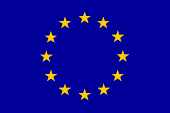 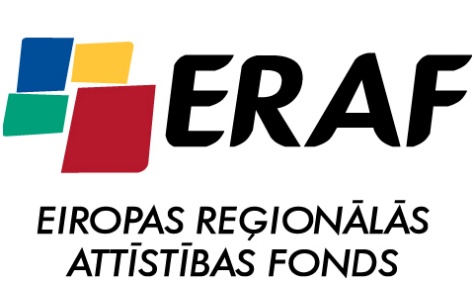 Informatīvais ziņojumspar darbības programmas „Infrastruktūra un pakalpojumi” 3.2.2.1.1. apakšaktivitātes „Informācijas sistēmu un elektronisko pakalpojumu attīstība” projektu ieviešanas plānu izvērtēšanu un uzraudzībuIevadsSaskaņā ar Ministru kabineta 13.11.2012. sēdes protokollēmuma (Nr.64 44.§) 7.punktā uzdoto uzdevumu - piecus gadus pēc 3.2.2.1.1.apakšaktivitātes „Informācijas sistēmu un elektronisko pakalpojumu attīstība” projektu īstenošanas veikt projektu ieviešanas plānu izpildes uzraudzību, reizi gadā, sākot ar 2013.gadu, līdz 1.decembrim iesniedzot Ministru kabinetā ziņojumu par ieviešanas plānu izpildi - Vides aizsardzības un reģionālās attīstības ministrija kā Eiropas Savienības struktūrfondu un Kohēzijas fonda atbildīgā iestāde (turpmāk – atbildīgā iestāde) ir sagatavojusi ziņojumu, lai nodrošinātu Ministru kabineta dotā uzdevuma izpildi. Eiropas Savienības struktūrfondu 2007.–2013.gada plānošanas perioda darbības programmas „Infrastruktūra un pakalpojumi” papildinājuma 3.2.2.pasākuma „IKT infrastruktūra un pakalpojumi” 3.2.2.1.aktivitātes „Publiskās pārvaldes elektronisko pakalpojumu un informācijas sistēmu attīstība” 3.2.2.1.1.apakšaktivitātes „Informācijas sistēmu un elektronisko pakalpojumu attīstība” (turpmāk - 3.2.2.1.1.apakšaktivitāte) projektu īstenošana notiek saskaņā ar Ministru kabineta 21.07.2008.  noteikumiem Nr.576 „Noteikumi par darbības programmas „Infrastruktūra un pakalpojumi” papildinājuma 3.2.2.1.1.apakšaktivitātes „Informācijas sistēmu un elektronisko pakalpojumu attīstība” projektu iesniegumu atlases pirmo kārtu” (turpmāk – MK noteikumi Nr.576) un Ministru kabineta 10.08.2010. noteikumiem Nr.766 „Noteikumi par darbības programmas „Infrastruktūra un pakalpojumi” papildinājuma 3.2.2.1.1.apakšaktivitātes „Informācijas sistēmu un elektronisko pakalpojumu attīstība” projektu iesniegumu atlases otro, trešo, ceturto un piekto kārtu” (turpmāk – MK noteikumi Nr.766).Ziņojuma mērķis ir informēt Ministru kabinetu par 3.2.2.1.1.apakšaktivitātes projektu ieviešanas plānu izpildi un projektu īstenošanas rezultātā radīto vērtību izmantošanu (to ilgtspēju).Informatīvais ziņojums sniedz pārskatu par:3.2.2.1.1.apakšaktivitātes projektu īstenošanas statusu uz 01.10.2015., Būtiskākajiem riskiem saistībā ar projektu īstenošanu un projektu rezultātu ilgtspējas nodrošināšanu;Uzraudzības rādītāju sasniegšanu, Atbildīgās iestādes galvenajiem veiktajiem projektu uzraudzības pasākumiem.Informatīvais ziņojums ir sagatavots, pamatojoties uz Finanšu ministrijas uzturētās Eiropas Savienības struktūrfondu un Kohēzijas fonda vadības informācijas sistēmas (turpmāk - VIS) datiem, finansējuma saņēmēju un Centrālās finanšu un līgumu aģentūras kā sadarbības iestādes (turpmāk – CFLA) un atbildīgās iestādes sagatavoto informāciju, kā arī 3.2.2.1.1.apakšaktivitātes finansējuma saņēmēju iesniegtajiem aktualizētajiem projektu ieviešanas plāniem, kas ietver pārskatu par sasniedzamajiem elektronisko pakalpojumu un informācijas sistēmu izmantošanas rādītājiem un to sasniegšanas veicināšanai nepieciešamajiem pasākumiem. 1. Apakšaktivitātes īstenošanas statuss3.2.2.1.1.apakšaktivitātei pieejamais kopējais finansējums ir 147 062 115 euro, t.sk.  Eiropas Reģionālās attīstības fonda finansējums 139 796 690 euro un valsts budžeta virssaistību finansējums 7 265 425 euro, kas ir novirzīts informācijas un komunikāciju tehnoloģijas (turpmāk – IKT) projektu īstenošanai vairākās nozarēs – veselības aprūpes, nodarbinātības un sociālās aizsardzības, kultūras un citās, nodrošinot informācijas sistēmu un e-pakalpojumu attīstību.    Projektu īstenotāji jeb finansējuma saņēmēji ir tiešās valsts pārvaldes iestādes, tām pakļautībā un pārraudzībā esošās institūcijas, tiesu varas institūcijas un plānošanas reģioni.3.2.2.1.1.apakšaktivitātes ietvaros CFLA ir noslēgusi 63 vienošanās par projektu īstenošanu ar šādiem paredzamajiem kvalitatīvajiem ieguvumiem un plānotajiem rezultātiem:Paredzamie ieguvumi:Publiskās pārvaldes efektivitātes uzlabošana;Publisko pakalpojumu elektronizācija, pieejamības un kvalitātes celšana;Administratīvā sloga iedzīvotājiem un komersantiem samazināšana;Paplašinātas iespējas iedzīvotājiem iesaistīties sabiedriskajos procesos;Attīstītas informācijas sistēmas un informācijas aprites uzlabošana.Plānotie projektu rezultāti:Radīto informācijas sistēmu skaits – 95;Radīto un uzlaboto e-pakalpojumu skaits – 296.3.2.2.1.1. apakšaktivitātes ietvaros 44 projekti jeb 70% no kopējā  atbalstīto projektu skaita uzskatāmi par faktiski pabeigtiem un šo projektu ietvaros ir radīti vai uzlaboti 114 e-pakalpojumi, kas ir 76% no darbības programmas „Infrastruktūra un pakalpojumi” papildinājumā plānotās iznākuma rādītāja „Izveidoti elektroniskie pakalpojumi (t.sk., publiski pieejamie elektroniskie pakalpojumi un publiskās pārvaldes elektroniskie pakalpojumi)” vērtības. Paredzams, ka visus projektus pabeidzot, iznākuma rādītāja kopējā vērtība „150” tiks pārsniegta, jo kopā 63 projektos plānots radīt un uzlabot 296 e-pakalpojumus.Saskaņā ar Eiropas Komisijas struktūrvienības Eurostat statistikas datiem 2014.gadā sadarbībai ar valsts un sabiedriskajām iestādēm iedzīvotāju interneta izmantošanas īpatsvars bija 54%, kas nodrošina darbības programmas „Infrastruktūra un pakalpojumi” papildinājuma dokumentā plānoto rezultāta rādītāju sasniegšanu. 1.1. Projektu statuss uz 01.10.2015.Atbilstoši MK noteikumiem Nr.576 un MK noteikumiem Nr.766 visu 3.2.2.1.1.apakšaktivitātes ietvaros īstenoto projektu ieviešanai bija jābeidzas līdz 30.06.2015. Dažādu iemeslu dēļ daļa projektu joprojām nav pabeigti. 3.2.2.1.1. apakšaktivitātes ietvaros īstenoto 63 projektu statuss atspoguļots 1.attēlā.1.attēls. 11 projektiem jeb 17% no kopējā projektu skaita īstenošanas termiņi tika pagarināti saskaņā ar Ministru kabineta 26.06.2007. noteikumu Nr.419 “Kārtība, kādā Eiropas Savienības struktūrfondu un Kohēzijas fonda vadībā iesaistītās institūcijas nodrošina plānošanas dokumentu sagatavošanu un šo fondu ieviešanu” (turpmāk - MK noteikumi Nr.419) 25.2 punktā minētajiem noteikumiem, līdz ar to šo projektu īstenošnas termiņi vēl nav beigušies:Labklājības ministrijas projekts „Vienotās Labklājības informācijas sistēmas (LabIS), nozares centralizēto funkciju informācijas sistēmu un centralizētas IKT infrastruktūras attīstība” Nr.3DP/3.2.2.1.1/12/IPIA/CFLA/001. Beigu datums -31.10.2015.	Latvijas Republikas Prokuratūras projekts „Prokuratūras informācijas sistēmas projekts tiesu sistēmas attīstībai” Nr.3DP/3.2.2.1.1/13/IPIA/CFLA/013. Beigu datums - 26.11.2015.Nacionālais veselības dienesta projekts	„E-veselības integrētās informācijas sistēmas attīstība” Nr.3DP/3.2.2.1.1/13/IPIA/CFLA/008. Beigu datums -28.11.2015.Satiksmes ministrijas projekts „Starptautiskās kravu loģistikas un ostu informācijas sistēma” Nr.3DP/3.2.2.1.1/11/IPIA/CFLA/003. Beigu datums - 30.11.2015.Valsts reģionālās attīstības aģentūras projekts „Publiskās pārvaldes dokumentu pārvaldības sistēmu integrācijas vides izveide” Nr.3DP/3.2.2.1.1/09/IPIA/IUMEPLS/007. Beigu datums - 30.11.2015.Valsts reģionālās attīstības aģentūras projekts „Elektronisko iepirkumu sistēmas e-konkursu un e-izsoļu funkcionalitātes attīstība” Nr.3DP/3.2.2.1.1/12/IPIA/CFLA/009. Beigu datums - 30.11.2015.Uzņēmumu reģistra projekts 	„Uzņēmumu reģistra informācijas sistēmas izveide” Nr.3DP/3.2.2.1.1/10/IPIA/CFLA/002. Beigu datums - 18.12.2015.Ārlietu ministrijas projekts „Vienotās ārlietu dienesta dokumentu vadības sistēmas uzlabojumi un papildinājumi, gatavojoties Latvijas prezidentūrai Eiropas Savienībā” Nr.3DP/3.2.2.1.1/09/IPIA/IUMEPLS/004. Beigu datums - 28.12.2015.Ekonomikas ministrijas projekts	„Būvniecības informācijas sistēmas izstrāde” Nr.3DP/3.2.2.1.1/08/IPIA/IUMEPLS/004. Beigu datums - 31.12.2015.Izglītības un zinātnes ministrijas projekts	„Valsts izglītības informācijas sistēmas (VIIS) attīstība” Nr.3DP/3.2.2.1.1/14/IPIA/CFLA/001. Beigu datums - 31.12.2015.Labklājības ministrijas projekts „Sociālās politikas monitoringa sistēmas pilnveide – SPP vienotās informācijas sistēmas izstrāde, ieviešana un e-pakalpojumu attīstīšana” Nr.3DP/3.2.2.1.1/09/IPIA/IUMEPLS/023. Beigu datums - 31.12.2015.Minēto projektu īstenošanu atbildīgā iestāde uzrauga pastiprināti – regulāri apkopo informāciju par projektu īstenošanas statusu, identificētajiem riskiem un rīcību šo risku novēršanā, kā arī organizē tikšanās ar finansējuma saņēmējiem, lai pārrunātu ar projekta īstenošanu saistītos problēmjautājumus un risku mazināšanas pasākumus. Detalizētāka informācija par projektu īstenošanas termiņa pagarināšanas iemesliem, pamatotību un to atbilstību MK noteikumiem Nr.419 apkopota pielikumā Nr.1. Saskaņā ar finansējuma saņēmēju sniegto informāciju tie minētajiem projektiem nodrošina  pastiprinātu īstenošanas kontroli un konstatēto risku vadību, lai nodrošinātu projektu pabeigšanu noteiktajos termiņos.  Finansējuma saņēmēji ir apliecinājuši, ka visu minēto projektu īstenošana tiks pabeigta plānotajos termiņos. Finansējuma saņēmēji ir informējuši, ka projektu ietvaros radīto rezultātu funcionalitātes pārbaudes atbildīgā iestāde varēs veikt 2015.gada decembrī - 2016.gada janvārī. Vienlaikus, lai arī Nacionālais veselības dienests (turmpāk – NVD) informējis, ka projekts	„E-veselības integrētās informācijas sistēmas attīstība” Nr.3DP/3.2.2.1.1/13/IPIA/CFLA/008 tiks pabeigts tam peredzētajā termiņā, atbildīgā iestāde saskata augstu risku projekta pabeigšanai termiņā, ņemot vērā līdzšinējo projekta īstenošanas gaitu (skatīt 1.2.nodaļā minēto). 8 projektiem jeb 13% no kopējā projektu skaita ir beidzies īstenošanas termiņš, bet tie nav uzskatāmi par faktiski pabeigtiem, jo dažādu iemeslu dēļ nav nodrošināta projekta ietvaros radīto rezultātu pieejamība produkcijas vidē. Projektu saraksts, iemesli, kāpēc nav nodrošināta projektu rezultātu pieejamība, un īstenošanas riski atspoguļoti ziņojuma 1.2.sadaļā.Līdz ar to 01.10.2015. īstenošanas stadijā faktiski ir 19 projekti jeb 30% no kopējā projektu skaita (11 projekti, kuriem vēl nav beidzies īstenošanas termiņš, un 8 projekti, kuriem ir beidzies īstenošanas termiņš, bet projekti nav uzskatāmi par faktiski pabeigtiem). Saskaņā ar Ministru kabineta 13.11.2012. sēdes protokollēmuma (Nr.64 44.§) 7.punktā uzdoto uzdevumu – šo projektu sasniedzamo rādītāju faktiskās izpildes analīze netiek iekļauta šajā ziņojumā.44 projektiem jeb 70% no kopējā projektu skaita pirms noslēguma maksājuma pieprasījuma apstiprināšanas ir veikta funkcionalitātes pārbaude, kurā konstatēts, ka to mērķi ir sasniegti, līdz ar to šie projekti uzskatāmi par faktiski pabeigtiem. Saskaņā ar VIS pieejamo informāciju 41 no 44 projektiem statuss ir „pabeigts”. VIS statuss „līgums/lēmums” uz statusu „pabeigts” tiek nomainīts, kad pirms noslēguma maksājuma pieprasījuma apstiprināšanas ir veikta funkcionalitātes pārbaude un projekta rezultāti ir sasniegti, t.sk. pēc noslēguma noslēguma maksājuma pieprasījuma apstiprināšanas un maksājumu veikšanas. VIS statuss „līgums/lēmums” nav nomainīts uz  statusu „pabeigts” šādiem projektiem:Izglītības un zinātnes ministrijas projektiem „Valsts izglītības informācijas sistēmas 2.kārta” Nr. 3DP/3.2.2.1.1/08/IPIA/IUMEPLS/002 un „Valsts pārbaudījumu informācijas sistēmas 2.kārta” Nr. 3DP/3.2.2.1.1/09/IPIA/IUMEPLS/020, jo CFLA nav pieņēmusi gala lēmumu par izmaksu attiecināmību projekta ietvaros.Veselības un darbspēju ekspertīzes ārstu valsts komisijas projektam „Arhīva datu digitalizācija un e-pakalpojumu ieviešana” Nr. 3DP/3.2.2.1.1/08/IPIA/IUMEPLS/008, jo nav atgūta projekta ietvaros neatbilstoši veikto izdevumu summa (izpilde paredzēta 2016.gadā).20 no 44 faktiski pabeigtajiem projektiem sasniedzamo rādītāju faktiskās izpildes analīze atspoguļota ziņojuma 2.daļā. Par 24 no faktiski pabeigtajiem projektiem sasniegto rezultātu analīze netiek veikta, jo:7 projektu ietvaros informācijas sistēmas un elektroniskie pakalpojumi tika pielāgoti euro ieviešanai; 1 projektam “Portāla www.skolas.lv attīstība (2.kārta)” finansējuma saņēmējs Izglītības un zinātnes ministrija nav nodrošinājusi paredzētā mērķa, rezultātu un rādītāju sasniegšanu, kā rezultātā tika piemērota finanšu korekciju 100% apmērā no projekta attiecināmajām izmaksām;16 projektiem funkcionalitātes pārbaude veikta 2015.gadā un to rezultatīvo rādītāju pēcuzraudzības periods nav sasniedzis pilnu gadu pēc projekta īstenošanas, lai varētu sagatavot precīzus un ticamus pārskatus par projektu ieviešanas plānu izpildi. Šajā ziņojumā iekļauta tikai to pabeigto projektu sasniedzamo rādītāju faktiskās izpildes analīze, kuriem pēc noslēguma funkcionalitātes pārbaudes ir pagājis vismaz viens pilns kalendārais gads.1.2. Projektu pabeigšanas kavēšanās iemesli un īstenošanas riskiUz 1.10.2015. 8 projektiem ir beidzies īstenošanas termiņš, bet projekta statuss nav „pabeigts”, jo konstatēti pārkāpumi projekta īstenošanas gaitā vai atkāpes no projekta ietvaros paredzētā rezultāta un finansējuma saņēmēji vēl nav novērsuši konstatētās nepilnības, dažādu iemeslu dēļ nav nodrošināta projekta rezultātu pieejamība produkcijas vidē, kā arī atbildīgā iestāde nav saņēmusi uzaicinājumu veikt funkcionalitātes pārbaudi. Iespējama neatbilstība projekta ietvaros veiktajā iepirkumāIekšlietu ministrijas Informācijas centra īstenotā projektā Nr.3DP/3.2.2.1.1/13/IPIA/CFLA/011 „Iekšlietu ministrijas radiosakaru sistēmas modernizācija”. Revīzijas iestāde tās 26.02.2015. audita ziņojumā Nr.PDR-14/13 konstatējusi iespējamu neatbilstību projekta ietvaros veiktajā iepirkumā Nr. IeM IC 2013/23, apšaubot iepirkuma procedūras – sarunu procedūras, iepriekš nepublicējot paziņojumu par līgumu, piemērošanas atbilstību Publisko iepirkumu likuma 63.panta noteikumiem. Gadījumā, ja finansējuma saņēmējs nesniegs pietiekamu pamatojumu, lai apliecinātu veiktā iepirkuma atbilstību Publisko iepirkumu likuma 63.panta noteikumiem,  tad saskaņā ar Vadošās iestādes 2014. gada 18.jūlija vadlīniju Nr.10. „Vadlīnijas par finanšu korekciju piemērošanu Eiropas Savienības struktūrfondu, Kohēzijas fonda, Eiropas Ekonomikas zonas finanšu instrumenta, Norvēģijas finanšu instrumenta, Latvijas un Šveices sadarbības programmas finansētajos projektos” 2.pielikuma 20.punktu iepirkuma rezultātā noslēgtajam iepirkuma līgumam var tikt piemērota 100% finanšu korekcija 13 752 866 (bez PVN) euro apmērā. Atbildīgā iestāde plāno veikt projekta rezultātu funkcionalitātes pārbaudi 2015.gada novembrī.Finansējuma saņēmējs nav nodrošinājis projektā izstrādāto informācijas sistēmu funkcionalitāti atbilstoši projektā paredzētajam un/vai elektronisko pakalpojumu pieejamību, jo nav novērstas konstatētās nepilnības: 2.1. Valsts reģionālās attīstības aģentūras (turpmāk – VRAA) projektā „Pašvaldību funkciju atbalsta sistēmas 2.kārta” Nr. 3DP/3.2.2.1.1/09/IPIA/IUMEPLS/009, kura īstenošanas termiņš bija 27.01.2014. Atbildīgās iestādes 28.11.2014. veiktajā funkcionalitātes pārbaudē  konstatēts, ka projektā paredzētie uzraudzības (iznākuma) rādītāji ir sasniegti daļēji. 2.1.1. Izstrādātā e-pakalpojuma „Izziņa Zemesgrāmatas tiesu tiesnešiem par nekustamā īpašumu nodokļa nomaksu” ietvaros datu apmaiņas nodrošināšanai pielāgojumi Pašvaldību funkciju atbalsta sistēmas (turpmāk - PFAS) funkcionalitātē ir izstrādāti, bet netiek izmantoti atbilstoši projektā paredzētajam. Atkāpe no projekta ietvaros paredzētā rezultāta ir radusies, ņemot vērā Ministru kabineta 06.05.2010. rīkojumā Nr.248 „Par Pašvaldību vienotās informācijas sistēmas attīstības koncepciju 2010 – 2013.gadam” noteikto, ka Pašvaldības vienotās informācijas sistēmas (turpmāk – PVIS) lietojumprogrammatūra netiek attīstīta. Ņemot vērā, ka pašvaldības vairs neizmanto PVIS lietojumprogrammatūru, netiek izmantota arī projektā izstrādātā PFAS funkcionalitāte. Ievērojot iepriekš minēto, CFLA ir  izvērtējusi konstatētās atkāpes no projekta rezultātu sasniegšanas un  30.09.2015. pieņēmusi lēmumu par neatbilstības konstatēšanu un minēto funkcionalitāšu izstrādes izmaksas EUR 103 175,64 ir atzītas par neatbilstoši veiktiem izdevumiem.2.1.2. Lai nodrošinātu projekta mērķu un rezultātu sasniegšanu, finansējuma saņēmējam līdz 2015.gada februārim bija jānodrošina vairāku  nepilnību novēršana. Tomēr līdz 01.10.2015. finansējuma saņēmējs nav nodrošinājis pilnveidotā maksājumu moduļa, t.sk. izstrādāta VRAA pārziņā esošā Valsts informācijas sistēmu savietotāja (turpmāk – VISS), saskarnes ar Valsts kases informācijas sistēmu maksājumu karšu darījumu un pakalpojumu klasifikatoru datu apmaiņai darbību produkcijas vidē. Minētās nepilnības saistītas ar to, ka aizkavējas izstrādātā risinājuma tiesiskā regulējuma sakārtošanas process:starpresoru vienošanās starp Valsts kasi un VRAA par  Valsts kases uzturēto Iestāžu, Kontu un Klasifikācijas kodu klasifikatora datu saņemšanu (Nr.S/15/343) un par pakalpojumu klasifikatora datu apmaiņu maksājumu karšu pieņemšanas pakalpojuma darbības nodrošināšanai Vienotā valsts un pašvaldību pakalpojumu portālā (Nr.S/15/361) tika noslēgtas 15.07.2015., tačunav saskaņota un noslēgta starpresoru vienošanās “Par maksājumu karšu pieņemšanas pakalpojuma nodrošināšanu Vienotajā valsts un pašvaldību pakalpojumu portālā” ar Latvijas Republikas Patentu valdi kā vienu no potenciālajiem partneriem – produkcijas vides izmantotājiem. Kamēr nav noslēgta minētā starpresoru vienošanās, VRAA nevar demonstrēt produkcijas vidē izstrādātā risinājuma funkcionalitātes atbilstību projektā paredzētajam, kā arī atbildīgā iestāde nevar sniegt pozitīvu atzinumu par izveidotās funkcionalitātes atbilstību projektā plānotajam, līdz ar to kavējas projekta noslēguma maksājuma apstiprināšana un projekta pabeigšana. Pamatojoties uz VRAA sniegto informāciju, šobrīd nav iespējams noteikt iespējamos termiņus karšu maksājumu funkcionalitātes demonstrēšanai produkcijas vidē. Ņemot vērā iepriekš minēto, atbildīgā iestāde 2015.gada 11.novembrī atkārtoti veica konstatētās atkāpes funkcionalitātes pārbaudi un secināja, ka iepriekšējā pārbaudē konstatētie trūkumi ir novērsti un projektā paredzētie uzraudzības (iznākuma) rādītāji ir sasniegti. Savukārt maksājumu moduļa pilnveidojumi, t.sk. VISS saskarne ar Valsts kases informācijas sistēmu maksājumu karšu darījumu un pakalpojumu klasifikatoru datu apmaiņai, ir izstrādāti, taču šobrīd darbojas testa vidē iepriekš minēto starpresoru vienošanos neesamības dēļ. Līdz ar to CFLA un atbildīgajai iestādei ir jāpārliecinās par iepriekš minētās funkcionaltātes darbību projekta pēcuzraudzības periodā. Minētais neietekmē projekta mērķu un rezultātu sasniegšanu.2.2. Latvijas Nacionālās Bibliotēkas (turpmāk – LNB) projektā „Digitālās bibliotēkas pakalpojumu attīstība” Nr. 3DP/3.2.2.1.1/09/IPIA/IUMEPLS/016, kura īstenošanas termiņš bija 15.04.2014. Atbildīgās iestādes 08.12.2014. veiktajā funkcionalitātes pārbaudē konstatēts, ka projektā paredzētie uzraudzības (iznākuma) rādītāji ir sasniegti daļēji. Lai nodrošinātu projekta mērķu un rezultātu sasniegšanu, finansējuma saņēmējam līdz 2015.gada februārim bija jānodrošina vairāku  nepilnību novēršana. Tomēr līdz 01.10.2015. finansējuma saņēmējs nav nodrošinājis mobilās bibliotēkas risinājuma pilnvērtīgu darbību, līdz ar to atbildīgā iestāde nevar sniegt pozitīvu atzinumu par projekta funkcionalitātes atbilstību projektā plānotajam, tādējādi kavējas projekta noslēguma maksājuma apstiprināšana un projekta pabeigšana. Atbildīgā iestāde ir lūgusi finansējuma saņēmēju nodrošināt iepriekš minēto nepilnību novēršanu līdz 2015.gada 1.decembrim, pretējā gadījumā atbildīgā iestāde lūgs CFLA izvērtēt atkāpi no projekta rezultātu sasniegšanus un aicinās pieņemt lēmumu par finanšu korekcijas piemērošanu.Aktivitātes ir īstenotas, tomēr nav nodrošināta projekta ietvaros radīto rezultātu pieejamība produkcijas vidē: 3.1. Kultūras informācijas sistēmu centra projektā „Vienotās valsts arhīvu informācijas sistēmas izstrādes un ieviešanas 2.kārta” Nr. 3DP/3.2.2.1.1/08/IPIA/IUMEPLS/016, kura īstenošanas termiņš bija 06.05.2014. Š.g. aprīlī finansējuma saņēmējs ir informējis atbildīgo iestādi, ka visiem projektā paredzētajiem e-pakalpojumiem (kopumā 11) ir pabeigta izstrāde un ir izveidota produkcijas vide, taču, lai nodrošinātu sistēmas pilnvērtīgu darbību produkcijas vidē, notiek sistēmas konfigurēšana un datu migrācija. Finansējuma saņēmējs informēja, ka projekta īstenošanas kavējums saistīts ar avāriju datu centrā. Ņemot vērā iepriekš minēto, Kultūras informācijas sistēmu centrs lūdza CFLA pagarināt noslēguma maksājuma pieprasījuma iesniegšanas termiņu līdz 2015.gada maija vidum. Pēc projekta noslēguma maksājuma pieprasījuma iesniegšanas 2015.gada vasarā projekta īstenotājs konstatēja projekta ietvaros izstrādāto e-pakalpojumu darbību nepilnības, kuru dēļ nevarēja nodrošināt kvalitatīvu projekta auditējamo vērtību demonstrēšanu produkcijas vidē, līdz ar to atbildīgā iestāde varēja veikt projekta funkcionalitātes pārbaudi tikai pēc minēto nepilnību novēršanas. 2015.gada oktobrī atbildīgā iestāde ir veikusi funkcionalitātes pārbaudi projekta īstenošanas vietā. Atbildīgās iestādes veiktās funkcionalitātes pārbaudes rezultāts ir pozitīvs un šobrīd notiek pārbaudes ziņojuma sagatavošana un saskaņošana. Vienlaikus atbildīgā iestāde ir konstatējusi atsevišķas nepilnības, t.i., 4 e-pakalpojumu „Arhīva izziņas sociālos un tiesiskos jautājumos pasūtīšana un saņemšana”, „Arhīva izziņas pasūtīšana un saņemšana”, „Audiovizuālo, skaņas un foto dokumentu kopiju pasūtīšana un saņemšana” un „Papīra dokumentu kopiju pasūtīšana un saņemšana” pilnai procesa soļu izpildei ir nepieciešams VVAIS pieslēgums Kultūras ministrijas resursu vadības un grāmatvedības programmai Horizon. Veicot Horizon atjauninājumu uzstādīšanu, konstatēts, ka korekti nestrādā automātisko rēķinu ģenerēšana. Attiecīgi Horizon nepieciešama papildu konfigurācijas izveidošana dokumentu tipu kodos un saistītajos konfigurācijas laukos, kas šobrīd ir skaņošanas procesā. Līdz ar to CFLA un atbildīgajai iestādei ir jāpārliecinās par iepriekš minēto e-pakalpojumu darbību projekta pēcuzraudzības periodā. Minētais neietekmē projekta mērķu un rezultātu sasniegšanu. 3.2. Kultūras informācijas sistēmu centra projektā „Latvijas audiovizuālo materiālu pieejamības nodrošināšana e-vidē” Nr.3DP/3.2.2.1.1/12/IPIA/CFLA/004/002, kura īstenošanas termiņš bija 30.06.2015. Neskatoties uz to, ka pilnīga projekta mērķu un rezultātu sasniegšana bija aizkavējusies, š.g. oktobrī atbildīgā iestāde veica projekta funkcionalitātes pārbaudi, kuras rezultāts ir pozitīvs, un šobrīd notiek pārbaudes ziņojuma sagatavošana un saskaņošana.   3.3. Nacionālā veselības dienesta (turpmāk – NVD) īstenotajos projektos: „Elektronisko recepšu informācijas sistēmas izveides pirmais posms” Nr.3DP/3.2.2.1.1/09/IPIA/IUMEPLS/003, kura īstenošanas termiņš bija 07.12.2014., „Elektroniska apmeklējumu rezervēšanas izveide (e-booking), veselības aprūpes darba plūsmu elektronizēšana (e-referrals) - 1.posms, sabiedrības veselības portāla izveide, informācijas drošības un personas datu aizsardzības nodrošināšana” Nr.3DP/3.2.2.1.1/09/IPIA/IUMEPLS/015, kura īstenošanas termiņš bija 29.12.2014., „Elektroniskās veselības kartes un integrācijas platformas informācijas sistēmas izveide, 1.posms” Nr.3DP/3.2.2.1.1/09/IPIA/IUMEPLS/019, kura īstenošanas termiņš bija 10.12.2014. (turpmāk kopā saukti - NVD 1.kārtas projekti) NVD 2015.g. janvārī ir iesniedzis CFLA 1.kārtas projektu noslēguma maksājuma pieprasījumus, informējot, ka projektu ietvaros paredzētās sistēmas ir izstrādātas, pieņemta un izveidota Vienotās veselības nozares elektroniskā informācijas sistēma (turpmāk – E-veselības sistēma), kas integrē visas atsevišķi izstrādātās sistēmu daļas. Vienlaikus NVD ir norādījis, ka E-veselības sistēma darbojas testa vidē un notiek produkcijas vides uzstādīšana, paredzot šo darbu izpildi līdz 2015.gada aprīlim. 03.02.2015. atbildīgā iestāde ir informējusi CFLA un NVD, ka tā nevar pārbaudīt izstrādāto risinājumu funkcionalitātes atbilstību 1.kārtas projektos paredzētajam, kamēr projektos radītās vērtības nav pieejamas lietošanai produkcijas vidē ar reāliem lietotājiem un datiem. Ņemot vērā NVD sniegto informāciju, 1.kārtas projektos izstrādāto E-veselības sistēmas produkcijas vidi bija plānots uzstādīt līdz 2015.gada 1.oktobrim. Līdz 23.11.2015. NVD joprojām nav nodrošinājis, ka E-veselības sistēma, t.sk. e-pakalpojumi, darbotos produkcijas vidē un ka atbildīgā iestāde varētu veikt projekta funkcionalitātes pārbaudi. Pēc produkcijas vides uzstādīšanas produkcijas videi bija plānots veikt drošības auditu un sistēmas veiktspējas auditu, lai novērtētu E-veselības sistēmas gatavību nodrošināt funkcionalitāti lietotājiem. Tad, kad tiks veikts drošības audits un NVD būs pārliecinājies, ka sistēmas ekspluatācija ir droša, ar ārstniecības iestādēm tiks uzsākts slēgt līgumus par datu ievadi produkcijas vidē. Atbilstoši NVD sniegtajai informācijai atbildīgā iestāde varētu veikt NVD 1.kārtas projektu funkcionalitātes pārbaudi, sākot ar 2016.gada janvāri[1]. Tā kā E-veselības sistēma produkcijas vidē apstrādās personu sensitīvos datus, daļa NVD īstenoto projektu ietvaros sasniegtos rezultātus atbildīgā iestāde pārbaudīs E-veselības sistēmas testa vidē, vienlaikus pārliecinoties, ka attiecīgās sistēmas daļas un e-pakalpojumi ir uzstādīti produkcijas vidē un atbilstoši auditācijas pierakstos pieejamajai informācijai notiek attiecīgi datu apstrādes procesi. Ņemot vērā, ka NVD 1.kārtas projektu īstenošanas termiņš bija 2014.gada beigas, bet līdz 23.11.2015. joprojām nav nodrošināta pilnīga projektu pabeigšana, atbildīgā iestāde saskata augstu risku sekmīgai projekta pabeigšanai, mērķu un rezultātu sasniegšanai līdz 2015.gada beigām, lai atbildīgā iestāde varētu veikt projekta funkcionalitātes pārbaudi un CFLA attiecīgi apstiprināt NVD 1.kārtas projektu noslēguma maksājumus līdz 31.03.2016., kas saskaņā ar Ministru kabineta 09.11.2010. noteikumu Nr. 1041 “Kārtība, kādā paredzami valsts budžeta līdzekļi Eiropas Savienības struktūrfondu un Kohēzijas fonda līdzfinansēto projektu īstenošanai, kā arī maksājumu veikšanas un izdevumu deklarācijas sagatavošanas kārtība” 30.2.apakšpunktu ir pēdējā diena maksājuma pieprasījumu iesniegšanai Maksājumu iestādē (Valsts kasē).Neskatoties uz to, ka NVD īstenotā projekta “E-veselības integrētās informācijas sistēmas attīstība” Nr. 3DP/3.2.2.1.1/13/IPIA/CFLA/008 īstenošanas termiņš 28.11.2015. ziņojuma sagatavošanas brīdī vēl nav pienācis, arī šī projekta īstenošanā atbildīgā iestāde saskata līdzīgu risku projekta pabeigšanai līdz 2015.gada beigām, ņemot vērā līdzšinējo NVD 1.kārtas projektu īstenošanas gaitu un kavējumus.Ņemot vērā NVD īstenoto projektu augsto riska pakāpi, atbildīgā iestāde un CFLA nodrošina pastiprinātu šo projektu uzraudzību un ir vairākkārt norādījusi finansējuma saņēmējam (NVD) un nozares ministrijai (Veselības ministrijai) uz projektu īstenošanas un pabeigšanas riskiem un nepabeigšanas sekām, lūdzot sniegt informāciju par projektu aktuālo statusu, riskiem un risku mazināšanas pasākumiem. NVD 2015.gada 10.novembrī ar vēstuli Nr. 1-13e/17027 atkārtoti apliecināja atbildīgajai iestādei, ka visi projekti tiks pabeigti un visu 4 NVD īstenoto projektu funkcionalitātes pārbaudes atbildīgā iestāde varēs veikt, sākot ar 2015.gada 11.janvāri. 2. Faktiski sasniegtie rezultāti pabeigtajos projektos3.2.2.1.1.apakšaktivitātes projektu īstenotājiem bija jāsagatavo e-pakalpojumu un informācijas sistēmu izmantošanas plāni (turpmāk – ieviešanas plāns), norādot, kā tiks nodrošināta projekta ietvaros izveidoto rezultātu izmantošanas efektivitāte un to ilgtspēja piecus gadus pēc projektu īstenošanas. Lai to nodrošinātu, finansējuma saņēmējam bija precīzi jādefinē prognozētie sasniedzamie projekta ietvaros izveidoto vai uzlaboto informācijas sistēmu un izveidoto vai uzlaboto e-pakalpojumu izmantošanas rādītāji.Projekta ieviešanas plāna mērķis ir saskaņā ar e-pakalpojumu un informācijas sistēmu izmantošanas plānos norādāmo informāciju konstatēt sākotnējo situāciju par informācijas sistēmas vai pakalpojuma izmantošanu pirms projekta īstenošanas un definēt konkrētus sasniedzamos rādītājus piecu gadu laikā pēc projekta īstenošanas (kuriem cita starpā jānodrošina iestādes darba efektivitātes pieaugums), un, ņemot vērā sasniedzamos rādītājus, izstrādāt pasākumus to sasniegšanai. Projektu ieviešanas plāni ietver:pārskatu par sasniedzamajiem e-pakalpojumu un informācijas sistēmu izmantošanas rādītājiem, informāciju par nepieciešamajiem rādītāju sasniegšanas veicināšanas pasākumiem.Ieviešanas plāni kopumā ir jāizstrādā un atbildīgajā iestādē jāiesniedz 56 no 63 3.2.2.1.1.apakšaktivitātes ietvaros finansētajiem projektiem (7 projektiem ieviešanas plānus nebija nepieciešams izstrādāt, jo projektu ietvaros esošās informācijas sistēmas, t.sk. elektroniskie pakalpojumi, tika pielāgoti euro ieviešanai). Ievērojot ziņojuma 1.nodaļā minēto, ieviešanas plānu izpildes analīze veikta par 20 faktiski pabeigtajiem projektiem, kuriem ir pagājis vismaz viens gads pēc to īstenošanas un pozitīva atzinuma saņemšanas funkcionalitātes pārbaudes rezultatā, ņemot vērā finansējuma saņēmēju iepriekšējos gados iesniegto informāciju par auditējamo vērtību izmantošanu un 2015.gadā iesniegtos pārskatus par rādītāju sasniegšanu uz 01.10.2015. (skatīt pielikumu Nr.2). Apkopojoša informācija par projektiem, kuriem veikta e-pakalpojumu un informācijas sistēmu izmantošanas rādītāju analīze, ir pievienota pielikumā Nr.3, lai atvieglotu projektu ieviešanas plānu izpildes izvērtēšanu un dotu iespēju konstatēt projektus, kuros ir būtiski riski saistībā ar projektu rezultātu izmantojamību.Analizējot projektu izmantošanas rādītāju izpildes informāciju, tiek noteikts, vai ieviešanas plānā sniegtā informācija rada pārliecību par sekmīgu e-pakalpojumu un informācijas sistēmu izmantošanu, vai arī norāda uz projekta ietvaros radīto rezultātu izmantojamības risku, proti, tiek vērtēts, vai publiskās pārvaldes e-pakalpojumu un informācijas sistēmu izmantošanas rādītāji sasniedz plānoto apjomu, vai arī prognozētie rādītāji sasniegti daļēji, vai vispār nesasniedz vēlamo rezultātu. Izvērtēo 20 faktiski pabeigto projektu ietvaros izstrādāto risinājumu ilgtspējas analīzes rezultāti atspoguļoti  2.attēlā. Kopējais analīzes apoms ir 152 vienības, ietverot 89 e-pakalpojumus un 63 pārvaldes procesus informācijas sistēmu jomā. 2.attēls.Veicot elektronisko pakalpojumu un informācijas sistēmu izmantošanas rādītāju analīzi, secināms, ka: 72 gadījumos (47%) faktiskie rādītāji sasniedz vai pārsniedz projektu ieviešanas plānos paredzētos. Valsts aģentūras “Latvijas Ģeotelpiskās informācijas aģentūra” projektā “Valsts ģeotelpisko pamatdatu informācijas infrastruktūras izveide” 9 gadījumos, Valsts ieņēmuma dienesta projektā “Akcīzes preču pārvietošanas un kontroles sistēmas ieviešana” 4 gadījumos, Valsts kases projektā “Valsts kases tiešsaistes datu apmaiņas pilnveidošana” visos 3 gadījumos, Iekšlietu ministrijas Informācijas centra projektā “Biometrijas datu apstrādes sistēmas izveide” visos 4 gadījumos, Valsts policijas projektā “Vienotais notikumu reģistrs” 1 gadījumā, Valsts ugunsdzēsības un glābšanas dienesta projektā “VUGD apmācības informācijas sistēmas pilnveidošana” 4 gadījumos, Latvijas Nacionālās bibliotēkas projektā “Digitālās bibliotēkas izveide-2. kārta” 6 gadījumos, Valsts sociālās apdrošināšanas aģentūras projektā “Sociālās apdrošināšanas informācijas sistēmas pilnveidošana” abos 2 gadījumos, VRAA projektā “Elektronisko iepirkumu sistēmas e-katalogu funkcionalitātes attīstība” visos 3 gadījumos, Dabas aizsardzības pārvaldes projektā “Īpaši aizsargājamo dabas teritoriju aizsardzības un apsaimniekošanas pasākumu elektronizācija” 2 gadījumos, Valsts vides dienesta projektā “Vienotas vides informācijas sistēmas izveide – 2. etaps” un projektā “Valsts vides dienesta informācijas sistēmas izveidošana” 6 gadījumos, Satiksmes ministrijas projektā “V/A “Civilās aviācijas aģentūra” informācijas tehnoloģiju sistēmas konsolidācija un integrācija” 10 gadījumos, Uzturlīdzekļu garantiju fonda administrācijas projektā “Valsts informācijas sistēmas "Uzturlīdzekļu garantiju fonda iesniedzēju un parādnieku reģistrs" pilnveidošana” 4 gadījumos, Tieslietu ministrijas projektā “Vienota civilstāvokļa aktu reģistrācijas informācijas sistēma” 1 gadījumā, Tiesu administrācijas projektā “Tieslietu ministrijas un tās padotībā esošo iestāžu arhīvu sagatavošana elektronisko pakalpojumu sniegšanai – 1. kārta” 5 gadījumos tiek pārsniegti projektu ieviešanas plānos paredzētie rādītāji.38 gadījumos (25%) faktiskie rādītāji daļēji sasniedz projektu ieviešanas plānos paredzētos rādītājus, t.i., kopējais e-pakalpojumu un pārvaldes procesu pieprasījumu skaits neatbilst plānotajām prognozēm, taču elektronisko pieprasījumu īpatsvars ir sasniedzis vēlamo apjomu vai faktiskā rādītāja novirze no plānotās vērtības nepārsniedz 10%.24 gadījumos (16%) faktiskie rādītāji nesasniedz projektu īstenošanā izvirzītos rādītājus plānotajā apmērā. Minētais konstatēts šādos projektos:Valsts ugunsdzēsības un glābšanas dienesta īstenotajā projektā „VUGD apmācības informācijas sistēmas pilnveidošana” – 3 gadījumos;Valsts darba inspekcijas īstenotajā projektā „Valsts darba inspekcijas informatīvās sistēmas pilnveidošana un e-pakalpojumu ieviešana” – 9 gadījumos;Valsts vides dienesta īstenotajā projektā „Valsts vides dienesta informācijas sistēmas izveidošana” – 3 gadījumos;Tiesu administrācijas īstenotajā projektā „Tieslietu ministrijas un tās padotībā esošo iestāžu arhīvu sagatavošana elektronisko pakalpojumu sniegšanai – 1. kārta” – 2 gadījumos;Veselības inspekcijas īstenotajā projektā „Nozares vienotās uzraudzības informācijas sistēmas izstrāde. 1. posms” – 7 gadījumos.Iepriekš minētajos gadījumos finansējuma saņēmēji snieguši objektīvi pamatotus skaidrojumus par atkāpēm no projektu ieviešanas plānos izvirzītajiem sasniedzamajiem e-pakalpojumu un informācijas sistēmas izmantošanas rādītājiem. Tā pat arī finansējuma saņēmēji ir informējuši atbildīgo iestādi par 2016.gadā plānotajiem pasākumiem, lai veicinātu projektu ietvaros radīto rezultātu lietojamību. 11 gadījumos (7%) faktiskie rādītāji ir „0” vai dati nav norādīti, jo tehnisku iemeslu dēļ nav iespējams identificēt konkrētu kopējo piekļuves reižu skaitu vai arī nav iespējams izmērīt lietotāju pieprasījumu apjomu, kas liecina par iespējamiem riskiem, ka projektos radītie rezultāti netiek lietoti. 2016.gadā atbildīgā iestāde nodrošinās pastiprinātu šo projektu ietvaros radīto rezultātu ilgtspējas (lietojamību) uzraudzību.Valsts darba inspekcijas īstenotajā projektā „Valsts darba inspekcijas informatīvās sistēmas pilnveidošana un e-pakalpojumu ieviešana” konstatēts risks e-pakalpojumu izmantošanas nodrošināšanā, jo, ņemot vērā projekta ieviešanas plānā sniegto informāciju par sasniedzamo rādītāju faktisko izpildi, e-pakalpojumu „Informācijas saņemšana no citām valsts institūcijām par iespējamiem pārkāpumiem Darba inspekcijas kompetences jomā”, „Paziņojums par notikušu nelaimes gadījumu darbā”, „Darba devēja sastādītā izmeklēšanas akta par notikušu nelaimes gadījumu darbā iesniegšana reģistrācijai”, „Paziņojums par kriminālprocesa uzsākšanu, atteikumu uzsākt kriminālprocesu vai tā izbeigšanu”, „Ārstniecības personas/iestādes paziņojuma par cietušo nelaimes gadījumā darbā sniegšana”, „Izziņa par veselības traucējumu smaguma pakāpi nelaimes gadījumā darbā” un „Atzinums par nodarbinātā veselības un drošības apdraudējuma faktu darbā” elektronisko pieprasījumu skaits ir „0”, kas liecina, ka šie e-pakalpojumi netiek lietoti. Finansējuma saņēmējs ir skaidrojis, ka, ņemot vērā, ka iepriekš minēto projekta ietvaros radīto rezultātu mērķa grupas ir trešās personas, finansējuma saņēmējam ir ierobežotas iespējas nodrošināt, ka tās izmantotu šos projekta ietvaros radītos e-pakalpojumus un informācijas sistēmā veicamos procesus, nevis iesniegtu attiecīgo informāciju papīra formātā. Vienlaikus finansējuma saņēmējs nav sniedzis detalizētu informāciju par 2015.gadā īstenotajiem un 2016.gadā plānotajiem pasākumiem, lai veicinātu projekta ietvaros radušos rezultātu lietojamību plānotajā apjomā. Papildus jāņem vērā, ka atbildīgā iestāde 16.12.2014. veiktajā funkcionalitātes pārbaudē projekta īstenošanas vietā norādīja uz e-pakalpojumu ilgtspējas nodrošināšanas riskiem, tādējādi finansējuma saņēmējam bija izteikts ieteikums izvērtēt nepieciešamību veikt izmaiņas e-pakalpojumu izmantošanas normatīvajā regulējumā, paredzot obligātu prasību nodrošināt informācijas apmaiņu starp procesā iesaistītājām valsts pārvaldes iestādēm un arodārstiem tikai elektroniskā veidā, jo Valsts pārvaldes iekārtas likuma 54. panta sestā daļa nosaka, ka iestādes savstarpēji sniedz nepieciešamo informāciju elektroniskā veidā, ja ārējā normatīvajā aktā nav noteikts citādi. (sk. pielikumu Nr.4).Valsts vides dienesta īstenotajā projektā „Vienotas vides informācijas sistēmas izveide – 2. etaps” e-pakalpojumiem „Datu ievadīšana Ķīmisko vielu un ķīmisko produktu datu bāzē” un „Pazemes ūdeņu monitoringa sistēma degvielas uzpildes stacijām”, kā arī informācijas sistēmā veicamajiem procesiem „Prognozēto vides datu sagatavošanas un nosūtīšanas sistēmas izveide” un „Datu reģistru uzlabošana” ir tehniski apgrūtinoši sagatavot faktiskās izpildes datus, jo atsevišķiem moduļiem ir novērojamas tehniskas problēmas. Tomēr atbilstoši finansējuma saņēmēja sniegtajai informācijai e-pakalpojumi un informācijas sistēmā veicamie procesi tiek lietoti un reālo lietotāju skaitu būs iespējams atspoguļot 2016.gadā, jo šobrīd ar sistēmu izstrādātājiem garantijas perioda ietvaros tiek risinātas konstatētās problēmas ar lietotāju skaita uzskaiti. 7 gadījumos (4%) e-pakalpojumos un pārvaldes procesos, kas radīti Veselības un darbspēju ekspertīzes ārstu valsts komisijas īstenotā  projekta „Arhīva datu digitalizācija un e-pakalpojumu ieviešana” ietvaros jau otro gadu pēc kārtas faktiski sasniedzamie rezultāti sakrīt ar izmantošanas plānā paredzētajiem sasniedzamajiem rādītājiem, kas rada šaubas par sniegto datu precizitāti. Saskaņā ar VRAA 2015.gada statistikas datiem par vienotajā valsts un pašvaldību pakalpojumu portālā www.latvija.lv esošo e-pakalpojumu skaitu, konstatēts, ka Veselības un darbspēju ekspertīzes ārstu valsts komisijas radītie e-pakalpojumi „Universālais pakalpojums invaliditātes statusa pārbaudei” (916 pieprasījumi), „Ģimenes ārsta pacienta nosūtījums uz VDEĀVK” (315 pieprasījumi) un „Ģimenes ārsta pacientu lietas VDEĀVK” (141 pieprasījumi) nesasniedz plānoto lietojamības apjomu. Turklāt e-pakalpojums „Ģimenes ārsta pacientu lietas VDEĀVK” nav pieejams produkcijas vidē kopš 2015.gada marta. Atbilstoši Veselības un darbspēju ekspertīzes ārstu valsts komisijas sniegtajam skaidrojumam sākotnējo prognožu neizpilde ir saistīta ar iedzīvotāju nespēju pilnvērtīgi izmantot interneta sniegtās iespējas elektronisko pakalpojumu lietošanā (mērķa grupas vecums, sociālais stāvoklis un lietotāju e-prasmju līmenis). Prognozējot pieprasījumu skaitu e-pakalpojumu izveides posmā, akcents tika likts uz Veselības ministrijas projekta „E-veselība” attīstību, kas paredz medicīnisko dokumentu elektronizāciju un ģimenes ārsta dokumentācijas uzturēšanu elektroniskā vidē. Šobrīd projekts „E-veselība” vēl nav pilnībā īstenots. Finansējuma saņēmējs nav sniedzis detalizētu informāciju par 2015.gadā īstenotajiem un 2016.gadā plānotajiem pasākumiem, lai veicinātu projekta ietvaros radušos rezultātu lietojamību plānotajā apjomā.Ņemot vērā projektu ieviešanas plānos sniegto datu analīzi, atbildīgā iestāde ir pieprasījusi finansējuma saņēmējiem sniegt skaidrojumu par radušos situāciju, plānotajiem un veiktajiem pasākumiem, lai nodrošinātu ieviešanas plānā norādīto rādītāju sasniegšanu (sk. pielikumu Nr.3). Izvērtējot projektu ieviešanas plānos minēto informāciju, atbildīgā iestāde ir identificējusi būtiskākos iemeslus elektronizēto valsts pārvaldes pakalpojumu un valsts pārvaldes procesu izmantošanas rādītāju nesasniegšanai:klientu motivācijas trūkums izmantot e-pakalpojumus, ņemot vērā, ka pieprasījums pēc pakalpojuma klātienē pie pakalpojuma sniedzēja nodrošina tūlītēju atgriezenisko saiti par pakalpojuma saņemšanas iespējām;nepietiekama informācija klientiem/darbiniekiem par e-pakalpojumu priekšrocībām un to izmantošanas iespējām; nepietiekami veiktie publicitātes pasākumi un finansējuma trūkums finansējuma saņēmējiem papildu publicitātes pasākumu īstenošanai un sabiedrības informēšanai par e-pakalpojumu pieejamību un iespējām;faktiskās izpildes rezultāti atšķiras no plānotajiem rādītājiem, jo ir veiktas izmaiņas attiecīgā e-pakalpojuma vai pārvaldības procesu izmantošanas noteikumos vai ir mainījušās biznesa procesu prasības un vajadzības; projekta izstrādes posmā veiktās prognozes ir bijušas parāk optimistiskas un šobrīd neatbilst faktiskajai situācijai;e-pakalpojumu un izstrādāto sistēmu izmantošanu kavē nepieciešamo normatīvo aktu izstrādes kavēšanās, kā arī spēkā esošie normatīvie akti ļauj izvēlēties, kādā veidā klients pieprasa pakalpojumu, vai atsevišķos gadījumos nemaz nenosaka iespēju pakalpojumu saņemt e-pakalpojuma veidā; izstrādāto vai uzlaboto e-pakalpojumu un informācijas sistēmu risinājumi ir tehnoloģiski novecojuši vai notikušas tehniskās problēmas un to darbības pārrāvumi, kā rezultātā ir zema lietošanas intensitāte;tirgū pieejams alternatīvs pakalpojums un liela daļa potenciālo valsts pārvaldes e-pakalpojuma lietotāju izpilda pieprasījumus caur privātā komersanta portālu.Vienlaikus, izvērtējot projektu ieviešanas plānos minēto informāciju, ir arī konstatēts, ka Tieslietu ministrijas projektā „Vienota civilstāvokļa aktu reģistrācijas sistēma” Nr. 3DP/3.2.2.1.1/09/IPIA/IUMEPLS/010  un Veselības inspekcijas projektā „Nozares vienotās uzraudzības informācijas sistēmas izstrāde 1. posms” Nr. 3DP/3.2.2.1.1/09/IPIA/IUMEPLS/006 ir būtiski uzlabojušies faktiskās izpildes rādītāji, salīdzinot ar iepriekšējā pārskata perioda rezultātiem. Atbilstoši atbildīgās iestādes izteiktajiem ieteikumiem iestādes ir veikušas papildu aktivitātes e-pakalpojumu popularizēšanā, piemēram, izstrādājot un izplatot informatīvo materiālu klientiem par projektu ietvaros radīto e-pakapojumu priekšrocībām, organizējot apmācības darbiniekiem, aktualizējot iestāžu tīmekļu vietnēs esošo informāciju par e-pakalpojumu pieejamību. Neskatoties uz to, ka izmantoto e-pakalpojumu skaits nepalielinās strauji, taču ir vērojama pozītiva tendence (skatīt pielikumu Nr.3).Apkopojot iepriekš minēto, ir secināms, ka:80 no 89 e-pakalpojumiem, kas radīti 20 faktiski pabeigto projektu ietvaros, darbojas un tiek lietoti; 61 no 63 valsts pārvaldes procesiem informācijas sistēmās, kas izstrādātas 20 faktiski pabeigto projektu ietvaros, darbojas un tiek lietoti;70% gadījumos no veiktās analīzes apjoma sasniedzamo rezultātu faktiskā izpilde vērtējama pozitīvi, jo projektu īstenošanas rezultātā elektronizēto valsts pārvaldes pakalpojumu un procesu, ko nodrošina projektu ietvaros izveidotās vai uzlabotās informācijas sistēmas, rādītāji sasniedz vēlamo rezultātu un/vai izmantošanas līmenis ir sasniegts plānotajā apmērā;Valsts darba inspekcijas un Veselības un darbspēju ekspertīzes ārstu valsts komisijas īstenotajos projektos konstatēts atsevišķu projektu ietvaros izstrādāto e-pakalpojumu lietojamības un ilgtspējas risks, tādējādi finansējuma saņēmējiem ir jāizvērtē esošā situācija, jāizstrādā un jāīsteno pasākumi, lai veicinātu projektu ietvaros radīto rezultātu lietojamību un attiecīgi arī ilgtspēju. Gadījumā, ja attiecīgo projektu ietvaros netiks nodrošināta projekta rezultātu lietojamība un ilgtspēja, var tikt pieņemts lēmums par finanšu korekcijas piemērošanu saskaņā ar Finanšu ministrijas 2014.gada 18.jūlija vadlīnijās „Vadlīnijas par finanšu korekciju piemērošanu Eiropas Savienības struktūrfondu, Kohēzijas fonda, Eiropas Ekonomikas zonas finanšu instrumenta, Norvēģijas finanšu instrumenta, Latvijas un Šveices sadarbības programmas finansētajos projektos” noteikto.3. Apakšaktivitātes projektu uzraudzības pasākumiSaskaņā ar MK noteikumiem Nr.576 un MK noteikumiem Nr.766 atbildīgā iestāde, lai nodrošinātu 3.2.2.1.1. apakšaktivitātes īstenošanu un kontroli, veic vairākus uzraudzības pasākumus:pirms noslēguma maksājuma pieprasījuma apstiprināšanas veic pārbaudi projekta īstenošanas vietā e-pakalpojumiem un informācijas sistēmām, lai novērtētu izstrādāto projekta rezultātu funkcionalitāti un to atbilstību projekta iesniegumam; saskaņo sadarbības iestādes iesniegtos vienošanās par projekta īstenošanu grozījumus, kas saistīti ar ietekmi uz projekta mērķi, plānotajām projekta darbībām, izmaksām, rezultātiem un sasniedzamajiem uzraudzības rādītājiem;savas kompetences ietvaros izvērtē finansējuma saņēmēja pamatojumu sarunu procedūru piemērošanai;izskata finansējuma saņēmēja pamatojumu izņēmuma gadījumam, kad cilvēkstundu likmes var būt augstākas par 85,37 euro.Papildus atbildīgā iestāde piedalās projektu uzraudzības padomes sēdēs un organizē tikšanās ar finansējuma saņēmējiem, lai pārrunātu ar projekta īstenošanu saistītos problēmjautājumus. Atbildīgā iestāde regulāri sazinās ar tiem projektu finansējuma saņēmējiem, kuru projektu īstenošanas termiņi ir beigušies (ziņojuma 1.2.sadaļa), lai noskaidrotu aktuālo projekta statusu un nodrošinātu pastiprinātu šādu projektu uzraudzību. 3.1. 2015.gadā veiktās funkcionalitātes pārbaudes	Atbildīgā iestāde 2015.gadā veica funkcionalitātes pārbaudes 12 projektu īstenošanas vietās:Pilsonības un migrācijas lietu pārvaldes projektā „Pasu sistēmas un Vienotās migrācijas informācijas sistēmas (VMIS) attīstība elektronisko identifikācijas karšu un elektronisko uzturēšanās atļauju (karšu) izsniegšanai” Nr. 3DP/3.2.2.1.1/11/IPIA/CFLA/002. Rezultāts – pozitīvs, projekts pabeigts, pārbaude veikta 03.03.2015.;VRAA projektā „Pašvaldību teritorijas attīstības plānošanas, infrastruktūras un nekustamo īpašumu pārvaldības un uzraudzības informācijas sistēmas 1.kārta” Nr. 3DP/3.2.2.1.1/09/IPIA/IUMEPLS/005. Rezultāts – pozitīvs, projekts pabeigts, pārbaude veikta 06.03.2015.;Zemkopības ministrijas projektā „Zemkopības ministrijas un tās padotībā esošo iestāžu uz klientu orientētas pakalpojumu sistēmas izveide” Nr. 3DP/3.2.2.1.1/08/IPIA/IUMEPLS/014. Rezultāts – pozitīvs, projekts pabeigts, pārbaude veikta 12.03.2015.;Valsts ieņēmumu dienesta projektā „Elektroniskās muitas datu apstrādes sistēmas izstrāde, pilnveidošana un uzturēšana” Nr. 3DP/3.2.2.1.1/11/IPIA/CFLA/00. Rezultāts – pozitīvs, projekts pabeigts, pārbaude veikta 26.03.2015.Kultūras informācijas sistēmu centra projektā „Daudzvalodu korpusa un mašīntulkošanas infrastruktūras izveide e-pakalpojumu pieejamības nodrošināšanai” Nr. 3DP/3.2.2.1.1/12/IPIA/CFLA/005. Rezultāts – pozitīvs, projekts pabeigts, pārbaude veikta 24.04.2015.;VRAA projektā „Pašvaldību teritorijas attīstības plānošanas, infrastruktūras un nekustamo īpašumu pārvaldības un uzraudzības informācijas sistēmas ieviešana novados 2.kārta” Nr. 3DP/3.2.2.1.1/09/IPIA/IUMEPLS/018. Rezultāts – pozitīvs, projekts pabeigts, pārbaude veikta 20.05.2015.;VRAA projektā „Valsts informācijas sistēmas darbam ar Eiropas Savienības dokumentiem izveidošana” Nr. 3DP/3.2.2.1.1/12/IPIA/CFLA/006. Rezultāts – pozitīvs, projekts pabeigts, pārbaude veikta 11.06.2015.;Kultūras informācijas sistēmu centra projektā „Kultūras un atmiņas institūciju vienotās informācijas pārvaldības sistēma” Nr. 3DP/3.2.2.1.1/09/IPIA/IUMEPLS/021. Rezultāts – negatīvs,  pārbaude veikta 12.06.2015. Pārbaudes laikā tika konstatēts, ka finansējuma saņēmējs ir īstenojis visas projekta aktivitātes atbilstoši projekta iesniegumā paredzētajam un sasniedzis projekta mērķi, taču projektā paredzētie uzraudzības (iznākuma) rādītāji ir sasniegti daļēji. Pamatojoties uz Kultūras ministrijas sniegto informāciju, projekta ietvaros plānoto  e-pakalpojumu „Piešķirto apbalvojumu reģistrs” un „Kultūras interešu izglītības kopu reģistrs” izstrāde nav nepieciešama. Savukārt, e-pakalpojums „Pieteikums vakancēm kultūras iestādē” ir izstrādāts, taču tas netiek izmantots sākotnēji paredzētajam mērķim, t.i., e-pakalpojuma ietvaros tiek nodrošināta tikai informācijas publicēšana par aktuālajām vakancēm, bet nav nodrošināta datu apmaiņa ar Nodarbinātības valsts aģentūras CV un vakančuportālu. Finansējuma saņēmējs informēja, ka e-pakalpojuma izstrādes laikā Labklājības ministrijas projekta „Vienotās Labklājības informācijas sistēmas (LabIS), nozares centralizēto funkciju informācijas sistēmu un centralizētas IKT infrastruktūras attīstība” Nr.3DP/3.2.2.1.1/12/IPIA/CFLA/001/001 ietvaros, kas vēl ir īstenošanas procesā, tiek būtiski pārveidota NVA sistēmas darbība un nav racionāli veikt ieguldījumus sasaistei ar esošo sistēmu. Ņemot vērā pārbaudē konstatēto, CFLA jāizvērtē konstatētās atkāpes no projekta iznākumu rādītāju sasniegšanas un jāpieņem lēmums par finanšu korekcijas piemērošanu tiem projekta ietvaros radītajiem rezultātiem, kuri tika izstrādāti, taču netiek izmantoti atbilstoši projekta iesniegumā paredzētajam. Saskaņā ar CFLA pieņemto lēmumu minēto e-pakalpojumu izstrādes izmaksas 12081,88 EUR ar PVN ir atzīti par neatbilstoši veiktiem izdevumiem;Kultūras informācijas sistēmu centra  projektā „Nacionālā muzeju krājuma kopkataloga (NMKK) pilnveidošana /2. kārta/” Nr. 3DP/3.2.2.1.1/08/IPIA/IUMEPLS/015. Rezultāts – pozitīvs, projekts pabeigts, pārbaude veikta 29.06.2015.;VRAA projektā „Vienotā ģeotelpiskās informācijas portāla izveidošana un nozaru ĢIS sasaiste ar portālu” Nr. 3DP/3.2.2.1.1/09/IPIA/IUMEPLS/002. Rezultāts – pozitīvs, projekts pabeigts, pārbaude veikta 20.07.2015.;Valsts zemes dienesta projektā „Valsts zemes dienesta ģeotelpisko datu ģeotelpiskās informācijas sistēmas izveide” Nr. 3DP/3.2.2.1.1/08/IPIA/IUMEPLS/006. Rezultāts – pozitīvs, projekts pabeigts, pārbaude veikta 25.08.2015.;Iekšlietu ministrijas Valsts robežsardzes projektā „Robežapsardzības informācijas sistēmas „RAIS 2009” izstrāde” Nr. 3DP/3.2.2.1.1/09/IPIA/IUMEPLS/024. Rezultāts – pozitīvs, projekts pabeigts, pārbaude veikta 28.08.2015. Papildus, 2015.gadā sniegti 4 pozitīvi atzinumi tiem projektiem, kuriem iepriekšējos gados veiktajās funkcionalitātes pārbaudēs izteikti iebildumi un kuri 2015.gadā novērsti: Izglītības un zinātnes ministrijas projektā „Valsts izglītības informācijas sistēmas 2.kārta” Nr. 3DP/3.2.2.1.1/08/IPIA/IUMEPLS/002;Izglītības un zinātnes ministrijas projektā „Valsts pārbaudījumu informācijas sistēmas 2.kārta” Nr. 3DP/3.2.2.1.1/09/IPIA/IUMEPLS/020;VRAA projektā „E-pakalpojumi un to infrastruktūras attīstība” Nr. 3DP/3.2.2.1.1/08/IPIA/IUMEPLS/017; Zemkopības ministrijas projektā „Zemkopības ministrijas un tās padotībā esošo iestāžu vienotas informācijas telpas izveide” Nr. 3DP/3.2.2.1.1/09/IPIA/IUMEPLS/014.Veicot funkcionalitātes pārbaudes projekta īstenošanas vietās, 7 gadījumos jeb 16% no kopējā faktiski pabeigto projektu skaita 2015.gadā atbildīgā iestāde ir konstatējusi auditējamo rezultātu lietojamību ierobežojošus faktorus, t.i., kad no finansējuma saņēmēja neatkarīgu ārējo apstākļu dēļ projekta noslēguma fāzē nav uzsākta izstrādāto funkcionalitātes risinājumu ekspluatācija:Izglītības un zinātnes ministrijas projektā „Valsts izglītības informācijas sistēmas 2.kārta” Nr. 3DP/3.2.2.1.1/08/IPIA/IUMEPLS/002;Izglītības un zinātnes ministrijas projektā „Valsts pārbaudījumu informācijas sistēmas 2.kārta” Nr. 3DP/3.2.2.1.1/09/IPIA/IUMEPLS/020; Kultūras informācijas sistēmu centra projektā „Kultūras un atmiņas institūciju vienotās informācijas pārvaldības sistēma” Nr. 3DP/3.2.2.1.1/09/IPIA/IUMEPLS/021;Valsts darba inspekcijas projektā „Valsts darba inspekcijas informatīvās sistēmas pilnveidošana un e-pakalpojumu ieviešana” Nr. 3DP/3.2.2.1.1/09/IPIA/IUMEPLS/011;Valsts zemes dienesta projektā „Valsts zemes dienesta ģeotelpisko datu ģeotelpiskās informācijas sistēmas izveide” Nr. 3DP/3.2.2.1.1/09/IPIA/IUMEPLS/011;VRAA projektā „Pašvaldību teritorijas attīstības plānošanas, infrastruktūras un nekustamo īpašumu pārvaldības un uzraudzības informācijas sistēmas 1.kārta” Nr. 3DP/3.2.2.1.1/09/IPIA/IUMEPLS/005;VRAA projektā „Pašvaldību teritorijas attīstības plānošanas, infrastruktūras un nekustamo īpašumu pārvaldības un uzraudzības informācijas sistēmas ieviešana novados 2.kārta” Nr. 3DP/3.2.2.1.1/09/IPIA/IUMEPLS/018.Konstatētas atkāpes neietekmē projekta mērķi un pārbaudes rezultātu, tomēr par izstrādātās funkcionalitātes lietošanu atbilidīgajai iestādei un CFLA nepieciešams pārliecināties pēcuzraudzības periodā (skatīt pielikumu Nr.4).   Vienošanās grozījumu saskaņošanaSaskaņā ar MK noteikumiem Nr.576 un MK noteikumiem Nr.766 atbildīgā iestāde izvērtē CFLA iesniegto informāciju par projekta grozījumiem, kas saistīti ar ietekmi uz projekta mērķi, plānotajām projekta darbībām, izmaksām, rezultātiem un sasniedzamajiem uzraudzības rādītājiem, un sniedz atzinumu par projekta grozījumu saskaņošanu. Līdz 01.10.2015. atbildīgā iestāde ir izvērtējusi 46 projektu ietvaros kopumā ierosinātus 113 grozījumus. Visos gadījumos sniegts pozitīvs atzinums.Ierosonāto grozījumu biežākie iemesli ir:IKT nozares straujā attīstība, tāpēc, lai nodrošinātu optimālu plānoto produktu funkcionalitāti un atbilstību mūsdienīgām prasībām, ir nepieciešams aktualizēt e-pakalpojumu un informācijas sistēmu izstrādes tehniskās specifikācijas un prasības produktu izstrādei;atsevišķos gadījumos nav savlaicīgi identificētas prasības datu apmaiņai un integrācijai ar citu iestāžu informācijas sistēmām, kā arī ir nepieciešams papildināt informācijas sistēmu savstarpējās sadarbības risinājumus un publiskās pārvaldes procesus;jaunu aktivitāšu īstenošanas nepieciešamība projekta mērķa efektīvākai sasniegšanai;dažādas problēmas projektu ietvaros veiktajos iepirkumos, kas ietekmē projektu īstenošanu noteiktajos termiņos;projektu funkcionalitātes pārbaudēs tiek konstatētas tehniska rakstura neprecizitātes, piemēram, nepieciešamība precizēt e-pakalpojumu nosaukumus, elektronizācijas līmeņus, datu apmaiņas formas, saskarnes izvietošanas vietas, kuras finansējuma saņēmējam jānovērš atbildīgās iestādes noteiktā termiņā vai arī jāveic attiecīgi grozījumi projektā.Ievērojot Ministru kabineta 11.03.2014. sēdes protokolā Nr.16 38.§ minēto, 11 projektiem jeb 17% no kopējā projektu skaita atbildīgā iestāde ir saskaņojusi īstenošanas termiņa pagarinājumu, kas pārsniedz MK noteikumos Nr.576 un MK noteikumos Nr.766 noteikto projektu īstenošanas termiņu, pamatojoties uz Ministru kabineta 26.06.2007. noteikumos Nr.419 „Kārtība, kādā Eiropas Savienības struktūrfondu un Kohēzijas fonda vadībā iesaistītās institūcijas nodrošina plānošanas dokumentu sagatavošanu un šo fondu ieviešanu” 25.2 punktā minētajiem apstākļiem (detalizētu informāciju skatīt pielikumā Nr.1).3.3. Sarunu procedūru pamatojuma izvērtēšanaMK noteikumos Nr.576 un MK noteikumos Nr.766 ir noteikts, ka izmaksas ir uzskatāmas par attiecināmām, ja tās radušās iepirkuma līguma izpildē, kas noslēgts sarunu procedūras rezultātā, un pirms sarunu procedūras uzsākšanas ir saņemts atbildīgās iestādes saskaņojums sarunu procedūras piemērošanai.Atbildīgā iestāde sarunu procedūras izvērtējumu veic savas kompetences ietvaros, pamatojoties uz šādiem kritērijiem (atbildīgā iestāde nesniedz vērtējumu par sarunu procedūru atbilstību Publisko iepirkumu likuma regulējumam):iepirkuma priekšmets atbilst informācijas sistēmas darbības koncepcijas aprakstā noteiktajiem mērķiem un elektroniskās pārvaldes arhitektūras principiem; informācijas sistēmas vai tehniskās infrastruktūras izvēlētais risinājums ir finansiāli izdevīgākais informācijas sistēmas vai tehniskās infrastruktūras dzīves ciklā.Atbildīgā iestāde 2015.gadā ir izvērtējusi Ekonomikas ministrijas (turpmāk – EM) projekta „Būvniecības informācijas sistēmas izstrāde” (Nr. 3DP/3.2.2.1.1/08/IPIA/IUMEPLS/004) ietvaros plānotās sarunu procedūras, kā arī VRAA projektu „Valsts informācijas sistēmas darbam ar Eiropas Savienības dokumentiem izveidošana” (Nr.3DP/3.2.2.1.1/12/IPIA/CFLA/006/004) un „Publiskās pārvaldes dokumentu pārvaldības sistēmu integrācijas vides izveide” (Nr.3DP/3.2.2.1.1/09/IPIA/IUMEPLS/007) ietvaros jaunpiesaistīto sadarbības partneru īstenoto sarunu procedūru atbilstību iepriekš minētajiem kritērijiem. Visos minētajos gadījumos atbildīgā iestāde ir sniegusi pozitīvu atzinumu par sarunu procedūru atbilstību MK noteikumos Nr.576 un MK noteikumos Nr.766 minētajiem kritērijiem.„Būvniecības informācijas sistēmas papildinājumu drošības testēšana”  Būvniecības informācijas sistēmas papildinājumu izstrāde tika veikta vairākās sistēmas daļās un tā ietekmēja sistēmas programmatūru ne tikai papildinātajās daļās, bet arī saistītajās daļās, līdz ar to papildu pakalpojumus nevarētu tehniski nodalīt no iepriekš noslēgtajā iepirkuma līgumā paredzētajiem pakalpojumiem, neradot ievērojamas grūtības gan pasūtītājam, gan pakalpojuma sniedzējam, jo drošības testēšana jāveic par visu sistēmu kopumā, kas ietver visas papildinātās daļas. Jauna pakalpojuma sniedzēja piesaistīšana tika atzīta par nelietderīgu, jo jaunam pakalpojuma sniedzējam būtu jāiepazīstas ar sistēmas arhitektūru un uzbūvi, ņemot vērā, ka sistēmas papildinājumi tika izstrādāti bez sistēmas kopējās arhitektūras maiņas. Attiecīgi rastos papildu izmaksas.„Datorprogrammu licenču iegāde Iekšlietu ministrijas un tās padotības iestāžu vajadzībām”  2013.gada decembrī Iekšlietu ministrijas Informācijas centrs (turpmāk – IeMIC) veica iepirkumu par licenču iegādi, piemērojot sarunu procedūru, iepriekš nepublicējot paziņojumu par līgumu. Iepirkumu uzraudzības birojs bija sniedzis saskaņojumu par sarunu procedūras atbilstību Publisko iepirkumu likuma regulējumam.Starp VRAA un IeMIC 28.02.2014. tika noslēgts sadarbības līgums par IeMIC iesaisti projektā, lai nodrošinātu efektīvāku projekta mērķu sasniegšanu. 15.07.2014. tika noslēgta Vienošanās pie 13.12.2013. piegādes līguma par programmatūras lietošanas licenču piegādi, attiecinot daļu no IeMIC iepriekš noslēgtā līguma paredzētajām izmaksām uz projektu, jo iepirkuma priekšmets „Datorprogrammu licenču iegāde Iekšlietu ministrijas un tās padotības iestāžu vajadzībām” atbilst 3.2.2.1.1.apakšaktivitātes projekta „Valsts informācijas sistēmas darbam ar Eiropas Savienības dokumentiem izveidošana” informācijas sistēmas darbības koncepcijas aprakstā noteiktajiem mērķiem un elektroniskās pārvaldes arhitektūras principiem, paredzot, ka rezultātā tiks nodrošināta sistēmas tehniskās infrastruktūras un vienotā datortīkla izveide un ieviešana. Ņemot vērā, ka iepirkuma uzsākšanas un līguma noslēgšanas brīdī starp VRAA un IeMIC nebija noslēgts līgums par sadarbību projekta „Valsts informācijas sistēmas darbam ar Eiropas Savienības dokumentiem izveidošana” (Nr.3DP/3.2.2.1.1/12/IPIA/CFLA/006/004) ietvaros, šajā gadījumā MK noteikumu Nr.766 nosacījums par atbildīgās iestādes saskaņojumu sarunu procedūras piemērošanai nebija piemērojams.  Neskatoties uz to, atbildīgā iestāde sniedza vērtējumu par jau notikušām darbībām un tā savas kompetences ietvaros nesaskatīja normatīvajos aktos noteikto prasību pārkāpumu, kas nedotu pamatu attiecināt IeMIC noslēgtā līguma ietvaros veiktās izmaksas projekta ietvaros. Projekta „Publiskās pārvaldes dokumentu pārvaldības sistēmu integrācijas vides izveide” 9.1.apakšaktivitātes ietvaros paredzēta programmatūras pielāgojumu un tīmekļa pakalpju izstrāde valsts reģistru datu nodošanai pašvaldībām tiešsaistes datu pārraides režīmā, izmantojot Valsts informācijas sistēmu savietotāju (turpmāk – VISS).Lai nodrošinātu apakšaktivitātes īstenošanu, 2015.gada maijā un jūnijā VRAA noslēdza sadarbības līgumus ar:Valsts tehniskās uzraudzības aģentūru (turpmāk – VTUA) par tās uzturētas reģistra par traktortehniku un tās vadītāju datu nodošanu Latvijas pašvaldībām;Rīgas domes Informācijas tehnoloģiju centru (turpmāk – RD ITC) par valsts reģistru datu saņemšanu Rīgas domes Vienotās informācijas sistēmā (turpmāk – RD VIS), nodrošinot, ka nodotos valsts reģistru datus uz RD VIS vienotā risinājumā varēs saņemt visas Latvijas pašvaldības tiešsaistes režīmā, izmantojot to lietotās informācijas sistēmas.Lai nodrošinātu VTUA un RD ITC informācijas sistēmu datu apmaiņu ar VRAA projekta ietvaros izveidoto informācijas sistēmu, VTUA un RD ITC veica informācijas sistēmu uzlabojumus un papildinājumus iepriekš noslēgtu informācijas sistēmu uzturēšanas iepirkumu līgumu ietvaros, kuri tika noslēgti sarunu procedūru rezultātā un par kuru atbilstību Publisko iepirkumu likuma regulējumam Iepirkumu uzraudzības birojs bija sniedzis pozitīvu atzinumu.Ņemot vērā, ka iepirkuma uzsākšanas un līguma noslēgšanas brīdī starp VRAA un RD ITC un VTUA nebija noslēgts sadarbības līgums (minētās iestādes nebija VRAA projekta sadarbības partneri), MK noteikumu Nr.576 noteikums par atbildīgās iestādes saskaņojumu sarunu procedūras piemērošanai pirms tās uzsākšanas nebija piemērojams.Neskatoties uz to, atbildīgā iestāde secināja, ka iepirkuma priekšmets „Rīgas domes Vienotās informācijas sistēmas uzturēšana un papildināšana” un VTUA informācijas sistēmas „Traktortehnikas un tās vadītāju informatīvā sistēma” papildinājumu izstrāde atbilst VRAA īstenotā projekta informācijas sistēmas darbības koncepcijas aprakstā noteiktajiem mērķiem un elektroniskās pārvaldes arhitektūras principiem - „Traktortehnikas un tās vadītāju informatīvā sistēmas” programmatūras uzturēšana un papildināšana, kā arī RD VIS uzturēšana un papildināšana nodrošinās koncepcijā noteiktā mērķa īstenošanu - izstrādāt programmatūras pielāgojumus un tīmekļa pakalpes atsevišķu valsts reģistru datu saņemšanas iespējas radīšanai tiešsaistes datu pārraides režīmā, izmantojot VISS.Balstoties uz VRAA sniegto informāciju, sistēmu datu apmaiņas nodrošināšanas paredzētajā risinājumā tika izmantoti jau izstrādāti risinājumi, netika veidoti jauni risinājumi, līdz ar to izvēlētais risinājums bija finansiāli izdevīgākais informācijas sistēmas dzīves ciklā.Abos iepriekš minētos gadījumos tika sniegts pozitīvs vērtējums par jau notikušām darbībām, atzīstot sarunu procedūras priekšmeta atbilstību MK noteikumos Nr.576 un MK noteikumos Nr.766 minētajiem kritērijiem. 3.4. Izņēmumu gadījuma izskatīšana, kad cilvēkstundas likme pārsniedz 85,37 euroMK noteikumos Nr.576 un MK noteikumos Nr.766 ir noteikts, ka izmaksas ir uzskatāmas par attiecināmām, ja tās publiskajā iepirkumā nepārsniedz 85,37 euro par cilvēkstundu (ieskaitot pievienotās vērtības nodokli), ja samaksa par pakalpojumu veikta, pamatojoties uz nostrādāto stundu skaitu. Izņēmuma gadījumos, finansējuma saņēmējam iesniedzot pamatojumu atbildīgajā iestādē, cilvēkstundu likmes var būt augstākas par 85,37 euro, ja saņemts atbildīgās iestādes saskaņojums.Atbildīgā iestāde izņēmuma gadījumu izvērtējumu veic savas kompetences ietvaros un atbilstoši atbildīgās iestādes metodikā izņēmuma gadījumu izvērtēšanai, kad cilvēkstundas likme pārsniedz 85,37 euro”, (turpmāk – metodika) noteiktajiem kritērijiem un procedūrai. Atbildīgā iestāde 2015.gadā ir izvērtējusi trīs izņēmuma gadījumus, kad VRAA projektu „Valsts informācijas sistēmas darbam ar Eiropas Savienības dokumentiem izveidošana” (Nr.3DP/3.2.2.1.1/12/IPIA/CFLA/006/004) un „Pašvaldību teritorijas attīstības plānošanas, infrastruktūras un nekustamo īpašumu pārvaldības un uzraudzības informācijas sistēmas ieviešana novados - 2.kārta” (3DP/3.2.2.1.1/09/IPIA/IUMEPLS/018) ietvaros noslēgtajos iepirkuma līgumos iekļautās izmaksas pārsniedza MK noteikumos Nr.576 un MK noteikumos Nr.766 noteikto cilvēkstundas likmi. Visos gadījumos, izvērtējot finansējuma saņēmēja sniegtos skaidrojumus, izmaksas tika atzītas par attiecināmām pilnā apjomā atbilstoši metodikā noteiktajiem kritērijiem.VRAA projekts „Valsts informācijas sistēmas darbam ar Eiropas Savienības dokumentiem izveidošana”. Noslēgtā iepirkuma līguma ar Security Networks AG (SECUNET) „Sertificētu mobilo iekārtu un sertificētu šifrēšanas iekārtu piegāde” ietvaros tika secināts, ka paaugstinātas cilvēkstundas likme iepirkuma līgumā atbilst šādam metodikā minētajam izņēmuma gadījumam: Pakalpojuma iepirkuma veikšanai ir piemērojams Aizsardzības un drošības jomas iepirkumu likums (iepirkuma priekšmets ietilpst šā likuma piemērošanas jomā) un finansējuma saņēmējs ir veicis pakalpojumu sniegšanas alternatīvu izvērtējumu, kas pierāda, ka šāda pakalpojuma sniegšana nav iespējama vai arī kopumā (ņemot vērā paredzēto ekspertu darba laika ieguldījumu) būtu dārgāka, ja netiktu iesaistīti eksperti ar paaugstinātu cilvēkstundas likmi.Iepirkuma līguma priekšmets bija sertificētu mobilo iekārtu un sertificētu šifrēšanas iekārtu piegāde. Ņemot vērā iepirkuma priekšmetu, bija piemērojams Aizsardzības un drošības jomas iepirkumu likums. Papildus VRAA un Satversmes aizsardzības birojs apliecināja, ka dažādu šifrēšanas produktu savietošana vienas sistēmas ietvarā ievērojami apgrūtinātu risinājuma tālāku uzturēšanu un būtiski palielinātu sistēmu uzturēšanas izmaksas. Tā pat arī tika ņemts vērā, ka atbilstoši Ministru kabineta 26.06.2012. instrukcijas Nr.7 „Drošības prasības informācijas sistēmām, kurās apstrādā informāciju dienesta vajadzībām un kuras ir savienotas ar elektronisko sakaru tīklu” 51. un 54.punktam nav pieļaujama citu pakalpojuma sniedzēju, izņemot oficiālā ražotāja, atbalsta pakalpojumu izmantošana informācijas sistēmas aizsardzības funkciju un aizsardzības iekārtu vadībai. Ņemot vērā iepriekš minēto, šifrēšanas iekārtu un programmnodrošinājuma konfigurāciju un instalācijas atbalstu var veikt tikai Security Networks AG (SECUNET), kurš savā piedāvājumā iepirkuma priekšmeta izpildei bija iekļāvis paaugstinātas cilvēkstundas likmes izmaksas.VRAA projekts „Pašvaldību teritorijas attīstības plānošanas, infrastruktūras un nekustamo īpašumu pārvaldības un uzraudzības informācijas sistēmas ieviešana novados - 2.kārta”Projekta sadarbības partnera IeMIC noslēgtā iepirkuma līguma ar SIA „IPro” par virtuālo darbstaciju aparatūras platformas piegādi, t.sk. iegādātās tehnikas un iekārtu uzstādīšanu un darbības salāgošanu ar IeMIC esošo infrastruktūru, ietvaros tika secināts, ka paaugstinātas cilvēkstundas likme iepirkuma līgumā atbilst šādam metodikā minētajam izņēmuma gadījumam:  Atklāta konkursa gadījumā tiek saņemts tikai viens kvalifikācijas prasībām atbilstoša pretendenta piedāvājums, kurā vismaz viena eksperta cilvēkstundas likme pārsniedz 85,37 euro, un tirgū ir vismaz 3 kvalifikācijas prasībām atbilstoši pakalpojumu sniedzēji, kā arī finansējuma saņēmējs ir sagatavojis un iepirkuma procedūras ziņojumā ietvēris pamatojumu tam, ka atklātā konkursa nolikumā izvirzītās pretendentu atlases prasības ir objektīvas un samērīgas (Publisko iepirkumu likuma 56.panta septītā daļa)IeMIC rīkotā atklāta konkursa rezultātā tika saņemts tikai viens kvalifikācijas prasībām atbilstošs piedāvājums, kurā tika ietvertas paaugstinātas cilvēkstundas likmes izmaksas. Ņemot vērā VRAA iesniegto SIA „ALSO Latvia” apliecinājumu, uz iepirkuma brīdi tirgū pastāvēja vismaz 4 kvalifikācijas prasībām atbilstoši pakalpojumu sniedzēji. Tā pat arī tika sniegts pamatojums atbilstoši Publisko iepirkumu likuma 56.panta septītajai daļai, norādot, ka izvirzītās pretendentu atlases prasības ir objektīvas un samērīgas, tās ir atbilstošas iepirkuma priekšmeta raksturam, kvantitātei un svarīguma pakāpei. Ņemot vērā, ka ieviešamais projekts ir sarežģīts un specifisks, kura ieviešanu un realizāciju ietekmē gan kvalitatīvu iekārtu sekmīga piegāde, gan to uzstādīšana, gan kvalitatīva tās darbības nodrošināšana ilgtermiņā, arī izvirzītās prasības pretendentam ir tādas, lai šo projektu var ieviest un realizēt pasūtītāja plānotajos termiņos. Prasības speciālistiem tika izvirzītas, lai samazinātu pasūtītāja risku, ka līgums varētu netikt izpildīts kvalitatīvi un pienācīgā kārtībā un apmērā.VRAA projekts „Pašvaldību teritorijas attīstības plānošanas, infrastruktūras un nekustamo īpašumu pārvaldības un uzraudzības informācijas sistēmas ieviešana novados - 2.kārta”Noslēgtā iepirkuma līguma ar SIA FMS „Microstrategy maksas darbu pakalpojums” par programmatūras atbalsta pakalpojumiem, proti, uz Microstrategy (MSTR) platformas izveidotā reģionālās attīstības indikatoru moduļa papildināšana ar kartogrāfisko informācijas risinājumu „Visual Crossing” ietvaros tika secināts, ka paaugstinātas cilvēkstundas likme iepirkuma līgumā atbilst šādam metodikā minētajam izņēmuma gadījumam: Saskaņā ar Publisko iepirkumu likuma 16.panta piektās vai septītās daļas noteikumiem preces un pakalpojumi ir jāiegādājas no Ministru kabineta noteiktas centralizēto iepirkumu institūcijas vai ar tās starpniecību un pirms iepirkuma līguma noslēgšanas vai iepirkuma līguma izpildes laikā tiek konstatēts, ka iepirkuma līguma izpildē ir iesaistīti eksperti ar paaugstinātu cilvēkstundas likmi.Saskaņā ar Publisko iepirkumu likuma 8.2 panta pirmo daļu pakalpojuma iepirkums (3 711,60 euro apmērā) veikts, izmantojot Ministru kabineta noteiktās centralizēto iepirkumu institūcijas pārziņā esošo elektronisko iepirkumu sistēmu (EIS). Atbilstoši EIS datiem no 16 reģistrētajiem komersantiem, kuri piedāvā standarta programmatūras atbalsta pakalpojumus, SIA „FMS” bija vienīgais MSTR piegādātājs un tas savā pakalpojuma sniegšanas cenā bija iekļāvis paaugstinātas cilvēkstundas likmes izmaksas. Kopsavilkums un secinājumiLīdz 01.10.2015. ir noslēgtas 63 vienošanās par projektu īstenošanu 3.2.2.1.1.apakšaktivitātes ietvaros, no kurām faktiski pabeigti ir 44 projekti jeb 70% no kopējā projektu skaita. No 19 īstenošanā esošajiem projektiem:8 projektu īstenošanas termiņš ir beidzies, bet projekta statuss nav „pabeigts”, jo konstatētas atkāpes no projekta ietvaros paredzētā rezultāta sasniegšanas, proti, projektā izstrādātās informācijas sistēmas un/vai e-pakalpojumi nav pieejami produkcijas vidē. Attiecībā uz 3 no šiem projektiem atbildīgā iestāde saskata būtisku risku projekta pabeigšanai, mērķu un rezultātu sasniegšanai līdz 2015.gada beigām, neskatoties uz to, ka finansējuma saņēmējs ir apliecinājis, ka projektu pabeigšana tiks nodrošināta līdz 2015.gada beigām (skatīt 1.2.nodaļu);1 projekta īstenošanas termiņš ir 2015.gada oktobra beigas, 4 projektu īstenošanas termiņš ir 2015.gada novembra beigas un 4 projektu īstenošanas termiņš ir 2015.gada decembra beigas. Attiecībā uz 1 no šiem projektiem, kuram vēl nav iestājies tā īstenošanas termiņš, atbildīgā iestāde saskata būtisku risku sekmīgai projekta pabeigšanai, mērķu un rezultātu sasniegšanai līdz 2015.gada beigām, neskatoties uz to, ka finansējuma saņēmējs ir apliecinājis, ka projektu pabeigšana tiks nodrošināta līdz 2015.gada beigām (skatīt 1.2.nodaļu).Būtiskākie riski un problēmas, kas kavē projektu īstenošanu plānotajā termiņā:1 projektā konstatētas problēmas piemērotajā iepirkuma procedūrā, kā rezultātā var tikt piemērota 100% finanšu korekcija;2 projektos nebija novērstas funkcionalitātes pārbaudēs konstatētās nepilnības;5 projektos aktivitāšu īstenošana bija pabeigta, tomēr projekta ietvaros radītie e-pakalpojumi un informācijas sistēmas vel nedarbojās produkcijas vidē. Finansējuma saņēmēji ir apliecinājuši, ka visi projekti tiks pabeigti līdz 31.12.2015.Veicot e-pakalpojumu un informācijas sistēmu izmantošanas rādītāju analīzi 20 faktiski pabeigtos projektos, no kuru pabeigšanas ir pagājis vismaz viens gads, secināms, ka: 80 no 89 e-pakalpojumiem, kas radīti 20 faktiski pabeigto projektu ietvaros, darbojas un tiek lietoti; 61 no 63 valsts pārvaldes procesiem informācijas sistēmās, kas izstrādātas 20 faktiski pabeigto projektu ietvaros, darbojas un tiek lietoti;70% gadījumos no veiktās analīzes apjoma sasniedzamo rezultātu faktiskā izpilde vērtējama pozitīvi, jo projektu īstenošanas rezultātā elektronizēto valsts pārvaldes pakalpojumu un procesu, ko nodrošina projektu ietvaros izveidotās vai uzlabotās informācijas sistēmas, rādītāji sasniedz vēlamo rezultātu un/vai izmantošanas līmenis ir sasniegts plānotajā apmērā;Valsts darba inspekcijas un Veselības un darbspēju ekspertīzes ārstu valsts komisijas īstenotajos projektos konstatēts atsevišķu projektu ietvaros izstrādāto e-pakalpojumu lietojamības un ilgtspējas risks, tādējādi finansējuma saņēmējiem ir jāizvērtē esošā situācija, jāizstrādā un jāīsteno pasākumi, lai veicinātu projektu ietvaros radīto rezultātu lietojamību un attiecīgi arī ilgtspēju. Gadījumā, ja attiecīgo projektu ietvaros netiks nodrošināta projekta rezultātu lietojamība un ilgtspēja, var tikt pieņemts lēmums par finanšu korekcijas piemērošanu saskaņā ar Finanšu ministrijas 2014.gada 18.jūlija vadlīnijās „Vadlīnijas par finanšu korekciju piemērošanu Eiropas Savienības struktūrfondu, Kohēzijas fonda, Eiropas Ekonomikas zonas finanšu instrumenta, Norvēģijas finanšu instrumenta, Latvijas un Šveices sadarbības programmas finansētajos projektos” noteikto.Kā būtiskākie iemesli elektronizēto valsts pārvaldes pakalpojumu un informācijas sistēmu izmantošanas rādītāju nesasniegšanai ir: klientu motivācijas trūkums izmantot e-pakalpojumus, ņemot vērā, ka pieprasījums pēc pakalpojuma klātienē pie pakalpojuma sniedzēja nodrošina tūlītēju atgriezenisko saiti par pakalpojuma saņemšanas iespējām; nepietiekama informācija klientiem/darbiniekiem par e-pakalpojumu priekšrocībām un to izmantošanas iespējām;  nepietiekami veiktie publicitātes pasākumi un finansējuma trūkums finansējuma saņēmējiem papildu publicitātes pasākumu īstenošanai un sabiedrības informēšanai par pakalpojumu pieejamību un e-iespējām; faktiskās izpildes rezultāti atšķiras no plānotajiem rādītājiem, jo ir veiktas izmaiņas attiecīgā e-pakalpojuma vai pārvaldības procesu izmantošanas noteikumos vai ir mainījušās biznesa procesu prasības un vajadzības;  projekta izstrādes posmā veiktās prognozes ir bijušas parāk optimistiskas un šobrīd neatbilst faktiskajai situācijai; e-pakalpojumu un izstrādāto sistēmu izmantošanu kavē nepieciešamo saistīto normatīvo aktu izstrādes kavēšanās, kā arī spēkā esošie normatīvie akti ļauj izvēlēties, kādā veidā klients pieprasa pakalpojumu, vai atsevišķos gadījumos nemaz nenosaka iespēju pakalpojumu saņemt e-pakalpojuma veidā;  izstrādāto vai uzlaboto e-pakalpojumu un informācijas sistēmu risinājumi ir tehnoloģiski novecojuši vai notikušas tehniskās problēmas un to darbības pārrāvumi, kā rezultātā ir zema lietošanas intensitāte; tirgū pieejams alternatīvs pakalpojums un liela daļa potenciālo valsts pārvaldes epakalpojuma lietotāju izpilda pieprasījumus caur privātā komersanta portālu.Veicot e-pakalpojumu un informācijas sistēmu izmantošanas rādītāju analīzi, secināms, ka elektronizēto valsts pārvaldes pakalpojumu un informācijas sistēmu izmantošanas rādītājs ir uzlabojies attiecībā pret iepriekšējo pārskata periodu, tomēr joprojām ir nepieciešams veikt papildu pasākumus, lai izpildītu sākotnēji izvirzītās prognozes.2015.gadā atbildīgā iestāde veica funkcionalitātes pārbaudes 16 projektos, no kurām tikai 1 gadījumā pārbaudes rezultāts bija negatīvs, turklāt projekta mērķis un rezultāti bija sasniegti. Secināms, ka kopumā projektu ietvaros īstenotās aktivitātes un sasniegtie rezultāti atbilst projektā plānotajam, atkāpes no plānotā ir nebūtiskas un novēršamas. 7 gadījumos jeb 16% no kopējā faktiski pabeigto projektu skaita par atsevišķas funkcionalitātes lietošanu nepieciešams pārliecināties pēcuzraudzības periodā, jo no finansējuma saņēmēja neatkarīgu ārējo apstākļu dēļ, projekta noslēguma pārbaudes brīdī nebija iespējams nodrošināt izstrādāto funkcionalitātes risinājumu pilnvertīgu ekspluatāciju. Līdz 01.10.2015. atbildīgā iestāde ir izvērtējusi 46 projektu ietvaros kopumā ierosinātus 113 grozījumus, visos gadījumos sniedzot pozitīvu atzinumu, kas liecina, ka 2015.gadā veiktās izmaiņas projektos ir pamatotas un nepieciešamas, lai nodrošinātu projektu mērķu sasniegšanu. 2015.gadā tika izvērtēti četri gadījumi, kad 3.2.2.1.1.apakšaktivitātes projektu ietvaros veiktas sarunu procedūras, un tās atzītas par atbilstošām atbildīgās iestādes noteiktajiem kritērijiem. 2015.gadā tika izskatīti trīs gadījumi, kad iepirkuma līgumos iekļautās pakalpojuma izmaksas pārsniedz 3.2.2.1.1.apakšaktivitātes normatīvajā regulējamā noteikto cilvēkstundu likmi, un šīs izmaksas atzītas par attiecināmām pilnā apjomā atbilstoši atbildīgās iestādes noteiktajiem nosacījumiem.PriekšlikumiLai uzlabotu elektronizēto valsts pārvaldes pakalpojumu un informācijas sistēmu izmantošanas rādītājus, atbildīgā iestāde aicina finansējuma saņēmējus turpināt īstenot sabiedrības informēšanas pasākumus radīto e-pakalpojumu mērķa grupām, t.sk. nodrošināt informācijas pieejamību iestāžu tīmekļa vietnēs par pieejamajiem e-pakalpojumiem, regulāri organizēt pasākumus, lai nodrošinātu iestādes darbinieku, īpaši to, kuri veic klientu klātienes apkalpošanu, apmācību un pienākumu noteikšanu, lai tie aktīvi informētu klientus un izskaidrotu iespējas un priekšrocības iestādes elektronisko pakalpojumu saņemšanā, kā arī aktīvi virzītu izmantot tieši elektroniskās pieteikšanās iespēju. Atbildīgā iestāde vērš uzmanību, ka ir vairākas e-pakalpojumu izmantošanas veicināšanas iespējamās aktivitātes, kas tiešā veidā var būtiski ietekmēt e-pakalpojumu pieprasījuma pieaugumu:izstrādāt pakalpojumu izmantošanas veicinošu normatīvo regulējumu, t.i., tiesību aktu izmaiņas, lai nodrošinātu procedūru pārkārtošanu un atvieglotu publiskās pārvaldes pakalpojumu saņemšanu, ja tie tiek pieprasīti vai saņemti elektroniski, kā arī lai motivētu radīto e-iespēju izmantošanu, piemēram, nosakot:pakalpojuma cenu diferenciāciju, grozot maksas pakalpojumu cenrādi un atbilstoši labajai praksei nosakot zemākas maksas pakalpojumu cenas, ja pakalpojuma sniegšanas (pieprasīšanas) veids ir elektroniskā formā nevis klātienē; pakalpojuma turpmāku pieejamību tikai elektroniskā formā, atsakoties no iespējas pakalpojuma pieprasīšanu nodrošināt klātienē (iespējams paredzēt klātienes konsultācijas e-pakalpojuma izmantošanā).nodrošināt pastāvīgu e-pakalpojumu un pārvaldības procesu lietojamības situācijas monitoringu, analizējot īstenoto e-pakalpojumu un pārvaldības procesu lietojamības pasākumu ietekmi un efektivitāti uz e-pakalpojumu un pārvaldības procesu lietojamības rādītājiem un izvērtējot citus iespējamos pasākumus, lai popularizētu un palielinātu projektu ietvaros radīto rezultātu lietojamību. Ņemot vērā, ka Valsts darba inspekcijas un Veselības un darbspējas ekspertīzes ārstu valsts komisijas īstenotajos projektos konstatēts risks e-pakalpojumu izmantošanas nodrošināšanā, Valsts darba inspekcija un Veselības un darbspējas ekspertīzes ārstu valsts komisija tiek aicināta sagatavot un iesniegt atbildīgajā iestādē detalizētu rīcības plānu par plānotajām darbībām 2016.gadā, lai nodrošinātu projektu ieviešanas plānos norādīto e-pakalpojumu un informācijas sistēmu izmantošanas rādītāju sasniegšanu.Atbildīgajai iestādei sadarbībā ar CFLA un nozares ministrijām, kuru pārziņā atrodas 3.2.2.1.1.apakšakativitātes projektu īstenošana un pēcieviešanas uzraudzība, turpināt projektu uzraudzību, regulāri apkopojot aktuālo informāciju par projektu īstenošanas statusu un rezultātiem, analizējot projektu ieviešanas gaitā un pēcieviešanas periodā radušās problēmsituācijas, piedāvājot iespējamos promblēmsituāciju risinājumus, kas veicinātu projektu sekmīgu pabeigšanu un projektu rezultātā radīto vērtību ilgtspējīgu izmantošanu. Atbildīgajai iestādei veikt turpmāku projektos izstrādāto e-pakalpojumu un informācijas sistēmu izmantošanas plānu uzraudzību un iesniegt Ministru kabinetā nākamo ziņojumu par ieviešanas plānu izpildi līdz 01.12.2016.Pielikumā:Informatīvā ziņojuma pielikums Nr.1 „Informācija par projektu īstenošanas termiņa pagarinājuma nepieciešamību un pamatotību” uz 3 lapām;Informatīvā ziņojuma pielikums Nr.2 „2015.gadā iesniegtie pārskati par faktisko rādītāju sasniegšanu ” uz 32 lapām;Informatīvā ziņojuma pielikums Nr.3 „Faktiski pabeigto projektu sasniegto rezultātu analīze” uz 7 lapām;Informatīvā ziņojuma pielikums Nr.4 „Projektu pēcuzraudzības periodā veicamās papildpārbaudes” uz 2 lapām;Ministru kabineta protokollēmuma projekts uz 1 lapas.Vides aizsardzības un reģionālās attīstības ministrs      	    K.Gerhards                                                                    Vīza:Valsts sekretārs	                                                                                   	                    G.Puķītis25.11.2015. 16:00                   vārdu skaits: 9199Jūlija KovaļskaInvestīciju uzraudzības departamentaProjektu uzraudzības nodaļas projektu vadītāja66016722, julija.kovalska@varam.gov.lv 